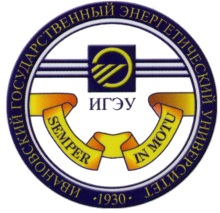 Библиографический указатель научных трудов, методических пособий и изобретенийСеменоваВладимира Константиновича(к 80-летию со дня рождения)Иваново, 2022Библиографический указатель научных трудов, методических пособий и изобретений Семенова В. К. / Ивановский государственный энергетический университет им. В. И. Ленина, библиотека; сост. С. В. Крамачева, Л. В. Сухорукова, отв. ред.: С. И. Бородулина. – Иваново, 2022. –  45 с.В указателе собраны научные труды доктора технических наук В. К. Семенова.  Указатель адресован научным работникам, аспирантам, студентам.Составители: гл. библиотекарь Крамачева С. В.,заведующий Научно-библиографическим отделом Сухорукова Л. В.Научный редактор:директор библиотеки Ивановского государственного энергетического университета Бородулина С.И.Ивановский государственныйэнергетический университет, 2022От составителейУказатель составлен к 80-летию со дня рождения В. К. Семенова  - доктора технических наук, профессора.При отборе документов использовались:          -  картотека трудов преподавателей и ученых ИГЭУ (НБО);         - данные из архивов отдела кадров, кафедры АЭС;        - данные из архива автора.Литература представлена в разделах:монографии, учебные пособия, статьи из журналов, сборников;      тезисы докладов;авторские свидетельства, патенты.Материал расположен в порядке обратной хронологии публикаций, внутри года  - в алфавите авторов и названий.Составители указателя приносят извинения за некоторые отклонения от ГОСТа 7.1-2003 «Библиографическая запись. Библиографическое описание. Общие требования и правила составления», так как отдельные документы не удалось просмотреть DeVisu.Семенов Владимир Константинович – доктор технических наук, профессор кафедры АЭС.В. К. Семенов в . окончил Ивановский энергетический институт имени В. И. Ленина по специальности «Электрические станции», получив квалификацию инженера-электрика. До поступления в аспирантуру работал инженером, а затем ассистентом на кафедре «Электрические сети, системы и ТВН». В . в МЭИ защитил кандидатскую диссертацию «Некоторые вопросы теории зарядки и движения аэрозольных частиц в поле униполярной короны». С . Владимир Константинович - доцент по кафедре физики. В . защитил докторскую диссертацию на тему «Интенсификация процессов разделения и очистки неоднородных систем с использованием сильных электрических полей». В . решением ВАК РФ ему была присуждена ученая степень доктора технических наук.     До . В. К. Семенов работал на кафедре физики ИГЭУ. Здесь им были разработаны учебные пособия по общей физике, создана лаборатория высоковольтных электротехнологий, где проводились исследования по применению сильных электрических полей в технологии разделения неоднородных систем, а также разработке генераторов озона и плазмохимических реакторов. В этот период Владимир Константинович принимал активное участие в разработке научного направления «Озонаторостроение и применение озона в народном хозяйстве СССР», являлся членом Всесоюзного семинара «Озон и озонные технологии».Сейчас область научных интересов Владимира Константиновича – разработка методов прогнозирования ресурса и надежности энергетического оборудования ТЭС и АЭС, а также разработка математических моделей кинетики ядерных реакторов. По этим направлениям под руководством профессора Семенова В. К. выполнены дипломные и научные работы, защищены кандидатские диссертации. Научная и педагогическая деятельность Владимира Константиновича связана с подготовкой специалистов для ядерной энергетики по программе сквозной подготовки «вуз-предприятие». В. К. Семеновым разработаны электронные учебники, учебные пособия и обучающие программы по ядерной и нейтронной физике, кинетике ядерных реакторов, специальной теории относительности, статистической физике и квантовой механике. Он является одним из авторов пособия по физике ядерных реакторов для оперативного персонала Нововоронежской и Ленинградской АЭС. Пособие используется при подготовке к экзаменам для получения разрешения Госатомнадзора России на право ведения работ в области использования атомной энергии. В. К. Семенов - автор более 270 научных публикаций: монографий, учебных и методических пособий, авторских свидетельств, патентов на изобретения, свидетельств о государственной регистрации программ для ЭВМ. Владимир Константинович является членом диссертационного совета. Его научная и педагогическая деятельность отмечена наградами и почетными грамотами.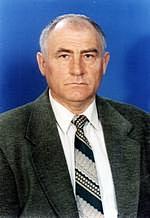 Доктор технических наук, профессор В. К. СеменовОсновные даты научно-педагогической деятельностиУченые звания и степениНаграды и знаки отличияМонографии, учебные пособия, статьи из журналов, тезисы докладов2022Семенов, В. К. Математическая модель эпидемии с произвольным законом восстановления / В. К. Семенов, Н. Б. Иванова // Научно-технический вестник информационных технологий, механики и оптики. – 2022. – Т.22, № 1. – С. 179-186.2021Оценка влияния лучистого теплообмена на температурное поле микроячейки тепловыделяющего элемента водо-водяного ядерного реактора / В. К. Семенов, Н. Б. Иванова, М. А. Вольман, А. А. Беляков // Глобальная ядерная безопасность. – 2021. - № 3(40). – С. 52-61.Семенов, В. К. Математическое моделирование затопленной струи электрического ветра  / В. К. Семенов, А. А. Беляков, Н. Б. Иванова // Вестник Ивановского государственного энергетического университета. – 2021. - Вып. 3. - С. 51-58.2020Ботенов, И. И. Моделирование и анализ процессов, происходящих при попадании в реактор пузыря "чистого" конденсата / И. И. Ботенов ; научный руководитель В. К. Семенов // Тепловые и ядерные энерготехнологии. "ЭНЕРГИЯ-2020". Пятнадцатая всероссийская (седьмая международная) научно-техническая конференция студентов, аспирантов и молодых ученых, г. Иваново, 7-10 апреля 2020 г. : материалы конференции / Министерство науки и высшего образования Российской Федерации,Ивановский государственный энергетический университет им. В. И. Ленина". - Иваново, 2020. – Т. 2. – С. 10.Ботенов, И. И. Исследование и анализ быстрых переходных процессов при вводе в реактор положительной реактивности (пузырь «чистого» конденсата) / И. И. Ботенов; научный руководитель В. К. Семенов // Радиоэлектроника, электротехника и энергетика: тезисы докладов. – Москва: МЭИ, 2020. – С. 776.Волкова, О. Ю. Моделирование процесса аварийного расхолаживания реактора в программном пакете Mathcad / О. Ю. Волкова, О. М. Солунина ; научный руководитель В. К. Семенов // Тепловые и ядерные энерготехнологии. "ЭНЕРГИЯ-2020". Пятнадцатая всероссийская (седьмая международная) научно-техническая конференция студентов, аспирантов и молодых ученых, г. Иваново, 7-10 апреля 2020 г. : материалы конференции / Министерство науки и высшего образования Российской Федерации,Ивановский государственный энергетический университет им. В. И. Ленина". – Иваново, 2020. – Т. 2. – С. 12.Методы неразрушающего контроля [М-2685] : методические указания по выполнению лабораторных работ / А. А. Беляков, Л. С. Ворович, И. Н. Исакова, М. А. Вольман ; Министерство науки и высшего образования Российской Федерации, Ивановский государственный энергетический университет им. В. И. Ленина, Научно-образовательный центр высоких технологий в сфере тепловой и атомной энергетики ; редактор В. К. Семенов. - Иваново, 2020. - 68 с.2019Ботенов, И. И. Влияние пузыря «чистого» конденсата на динамику реактора / И. И. Ботенов, В. К. Семенов // Энерго- и ресурсосбережение. Энергообеспечение. Нетрадиционные и возобновляемые источники энергии. Атомная энергетика: материалы Международной научно-практической конференции студентов, аспирантов и молодых ученых, посвященной памяти проф. Данилова Н. И. (1945-2015) - Даниловских чтений / Министерство науки и высшего образования Российской Федерации, Уральский федеральный университет имени первого Президента России Б.Н. Ельцина. – Екатеринбург, 2019. – С. 718-721.Демьянов, С. А. Прогнозирование состояния парогенераторов 1 блока Калининской АЭС и разработка нового подхода к обработке экспериментальных данных / С. А. Демьянов, С. А. Кораблев, Е. С. Чижова ; научный руководитель В. К. Семенов // Тепловые и ядерные энерготехнологии. "ЭНЕРГИЯ-2019". Четырнадцатая международная научно-техническая конференция студентов, аспирантов и молодых ученых, г.Иваново, 2-4 апреля 2019 г. : материалы конференции / Министерство науки и высшего образования Российской Федерации, ФГБОУВО "Ивановский государственный энергетический университет им. В. И. Ленина". – Иваново, 2019. – Т. 2. – С. 13.Математическое моделирование возмущения и подавления ксеноновых колебаний / С. А. Демьянов, С. А. Кораблев, В. К. Семенов, Е. С. Чижова // Будущее атомной энергетики: тезисы докладов XIV Международной научно-практической конференции. – Москва, 2019. – С. 41-42.Прогнозирование состояния парогенераторов первого блока Калининской атомной станции и разработка нового подхода к обработке экспериментальных данных / В. К. Семенов, С. А. Демьянов, С. А. Кораблев, Е. С. Чижова // Ядерные технологии: от исследований к внедрению – 2019: сборник материалов научно-практической конференции. – Нижний Новгород, 2019. – С. 27.Семенов, В. К. Статистическая физика и стохастические процессы : учебное пособие / В. К. Семенов ; Министерство науки и высшего образования Российской Федерации, ФГБОУВО "Ивановский государственный энергетический университет им. В. И. Ленина". - Изд. 2-е, перераб. и доп. - Иваново, 2019. - 72 с.2018Беляков, А. А. Радиационный метод неразрушающего контроля: учебное пособие / А. А. Беляков, Л. С. Ворович, И. Н. Исакова; науч. ред. В. К. Семенов. – Иваново: ИГЭУ, 2018. – 96 с.Вольман, М. А. Использование полномасштабного тренажера в вузовской подготовке специалистов для АЭС / М. А. Вольман, В. К. Семенов //   Безопасность АЭС и подготовка кадров: XV Международная конференция. – Обнинск: НИЯУ МИФИ, 2018. – С. 43-45.Демьянов, С. А. Математическое моделирование подавления ксеноновых колебаний / С. А. Демьянов, С. А. Кораблев, Е. С. Чижова ; научный руководитель В. К. Семенов // Тепловые и ядерные энерготехнологии. "ЭНЕРГИЯ - 2018". Тринадцатая международная научно-техническая конференция студентов, аспирантов и молодых ученых, г. Иваново, 3-5 апреля 2018 года : материалы конференций / Министерство образования и науки Российской Федерации, ФГБОУВПО "Ивановский государственный энергетический университет им. В. И. Ленина". – Иваново, 2018. – Т. 2.- С. 9-10.Математическое моделирование возмущения и подавления ксеноновых колебаний / В. К. Семенов, С. А. Демьянов, С. А. Кораблев, Е. С. Чижова //  Ядерные технологии: от исследований к внедрению. Сборник материалов научно-практической конференции. – Нижний Новгород, 2018. – С. 72-73.Математическое моделирование возмущения и подавления ксеноновых колебаний / В. К. Семенов, С. А. Демьянов, С. А. Кораблев, Е. С. Чижова // IXшкола-конференция молодых атомщиков Сибири: сборник тезисов докладов, 17-19 октября 2018 г. Томск. – Томск: Дельтаплан, 2018. – С. 20.Семенов, В. К.Методика определения коэффициентов реактивности и эффективности групп твердых поглотителей на аналитическом тренажере энергоблока ВВЭР-1000  / В. К. Семенов, М. А. Вольман, А. А. Беляков // Вестник Ивановского государственного энергетического университета. – 2018. - Вып. 1. - С. 19-24.Семенов, В. К. Оценка точности метода определения коэффициентов реактивности и эффективности твердых поглотителей на основе решения обратной задачи динамики точечного реактора / В. К. Семенов, М. А. Вольман // Глобальная ядерная безопасность. – 2018. - № 3 (28). – С. 64-72.Семенов, В. К. Полуэмпирическая математическая модель физико-химических процессов в проточных плазмохимических реакторах газового разряда / В. К. Семенов // Вестник Ивановского государственного энергетического университета. – 2018. - Вып. 4. - С. 5-12.2017Вольман, М. А. Определение нейтронно-физических характеристик на основе обращенных решений уравнений динамики реактора / М. А. Вольман; научный руководитель В. К. Семенов // Тинчуринские чтения: материалы докладов XII Международной молодежной научной конференции. – Казань, 2017. – С. 7-9.Вольман, М. А. Симуляция технологических процессов пуска и останова на тренажере энергоблока АЭС с ВВЭР-1000 / М. А. Вольман; научный руководитель В. К. Семенов // Радиоэлектроника, электротехника и энергетика: Двадцать третья международная научно-техническая конференция студентов и аспирантов. – Москва: МЭИ, 2017. – С. 9.Ларионов, С. В. Симуляция определения интегральной и дифференциальной характеристик групп ОР СУЗ на функционально-аналитическом тренажере на номинальном уровне мощности реактора / С. В. Ларионов, М. В. Поляк, Н. М. Попов ; научный руководитель В. К. Семенов // Тепловые и ядерные энерготехнологии. "ЭНЕРГИЯ - 2017". Двенадцатая международная научно-техническая конференция студентов, аспирантов и молодых ученых, г. Иваново, 4-6 апреля 2017 г. : материалы конференций / Министерство образования и науки Российской Федерации, ФГБОУВПО "Ивановский государственный энергетический университет им. В. И. Ленина", Российский национальный комитет СИГРЭ (Молодежная секция), Академия электротехнических наук РФ. – Иваново, 2017. – Т. 2. – С. 53-54.Маковкин, С. А. Определение коэффициентов реактивности методом компенсации в ходе переходного процесса / С. А. Маковкин, Е. Д. Морару ; научный руководитель В. К. Семенов // Тепловые и ядерные энерготехнологии. "ЭНЕРГИЯ - 2017". Двенадцатая международная научно-техническая конференция студентов, аспирантов и молодых ученых, г. Иваново, 4-6 апреля 2017 г. : материалы конференций / Министерство образования и науки Российской Федерации, ФГБОУВПО "Ивановский государственный энергетический университет им. В. И. Ленина", Российский национальный комитет СИГРЭ (Молодежная секция), Академия электротехнических наук РФ. – Иваново, 2017. – Т. 2. – С. 16-17.Семенов, В. К. Методики моделирования на тренажере энергоблока АЭС с реактором ВВЭР-1000 пуска и останова блока / В. К. Семенов, М. А. Вольман // Материалы Международной научно-технической конференции "Состояние и перспективы развития электро- и теплотехнологии" (XIX Бенардосовские чтения) , 31 мая - 2 июня : посвящена 175-летию со дня рождения Н. Н. Бенардоса / Министерство образования и науки Российской Федерации, ФГБОУВО "Ивановский государственный энергетический университет им. В. И. Ленина", Академия электротехнических наук Российской Федерации ; [редкол.: С. В. Тарарыкин и др.]. – Иваново, 2017. – Т. 1. – Теплоэнергетика. – С. 100-103.Семенов, В. К. Обоснование гипотезы перехода ламинарного течения в турбулентное при смешанной конвекции жидкости в вертикальных каналах / В. К. Семенов, А. А. Беляков // Глобальная ядерная безопасность. – 2017. - № 4 (25). – С. 61-69.Черняев, Н. А. Моделирование работы реактиметра на функционально-аналитическом тренажере / Н. А. Черняев, П. Н. Окулова ; научный руководитель В. К. Семенов // Тепловые и ядерные энерготехнологии. "ЭНЕРГИЯ - 2017". Двенадцатая международная научно-техническая конференция студентов, аспирантов и молодых ученых, г. Иваново, 4-6 апреля 2017 г. : материалы конференций / Министерство образования и науки Российской Федерации, ФГБОУВПО "Ивановский государственный энергетический университет им. В. И. Ленина", Российский национальный комитет СИГРЭ (Молодежная секция), Академия электротехнических наук РФ. – Иваново, 2017. – Т. 2. – С. 55-57.Яшин, И. М. Определение интегральной и дифференциальной характеристик регулирующей группы методом компенсации реактивности группы эффектами реактивности / И. М. Яшин, Д. А. Нечаев ; научный руководитель В. К. Семенов // Тепловые и ядерные энерготехнологии. "ЭНЕРГИЯ - 2017". Двенадцатая международная научно-техническая конференция студентов, аспирантов и молодых ученых, г. Иваново, 4-6 апреля 2017 г. : материалы конференций / Министерство образования и науки Российской Федерации, ФГБОУВПО "Ивановский государственный энергетический университет им. В. И. Ленина", Российский национальный комитет СИГРЭ (Молодежная секция), Академия электротехнических наук РФ. – Иваново, 2017. – Т. 2. – С. 18-192016Беляков, А. А. Ультразвуковой метод неразрушающего контроля: учебное пособие / А. А. Беляков, Л. С. Ворович, И. Н. Исакова; науч. ред. В. К. Семенов. – Иваново: иГЭУ, 2016. – 96 с.Вольман, М. А. Обоснование методик симуляции реакторных измерений и математических моделей обработки их результатов на тренажере-имитаторе энергоблока АЭС с ВВЭР-1000 / М. А. Вольман, В. К. Семенов // Радиоэлектроника, электротехника и энергетика: тезисы докладов Двадцать второй Международной научно-технической конференции студентов и аспирантов: в 3 томах. – Москва: МЭИ,2016. – Т. 3. - С. 10.Вольман, М. А. Опыт применения тренажерных комплексов в вузовской подготовке будущих специалистов для атомной электростанции / М. А. Вольман; научный руководитель В. К. Семенов // Тинчуринские чтения: материалы докладов XI Международной молодежной научной конференции. – Казань: КГЭУ, 2016. – С. 5-6.Вольман, М. А. Симуляция некоторых технологических режимов на имитаторе энергоблока АЭС с реактором ВВЭР-1000 / М. А. Вольман ; научный руководитель В. К. Семенов // Тепловые и ядерные энерготехнологии. "ЭНЕРГИЯ - 2016". Одиннадцатая международная научно-техническая конференция студентов, аспирантов и молодых ученых, г. Иваново, 05-07 апреля 2016 г. : материалы конференций / Министерство образования и науки Российской Федерации, ФГБОУВПО "Ивановский государственный энергетический университет им. В. И. Ленина", Российский национальный комитет СИГРЭ (Молодежная секция), Академия электротехнических наук РФ. – Иваново, 2016. – Т. 2. – С. 75-76.Вольман, М. А. Тренажерные комплексы в вузовской подготовке будущих специалистов для АЭС / М. А. Вольман, В. К. Семенов // Информатизация инженерного образования: труды Международной научно-практической конференции - ИНФОРИНО-2016. – Москва, 2016. - С. 75-76.Колегаев, В. С. Исследование состояний энергетического блока при отказах общеблочных защит, обусловленных изменением реактивности / В. С. Колегаев, А. А. Ширшов ; научный руководитель В. К. Семенов // Тепловые и ядерные энерготехнологии. "ЭНЕРГИЯ - 2016". Одиннадцатая международная научно-техническая конференция студентов, аспирантов и молодых ученых, г. Иваново, 05-07 апреля 2016 г. : материалы конференций / Министерство образования и науки Российской Федерации, ФГБОУВПО "Ивановский государственный энергетический университет им. В. И. Ленина", Российский национальный комитет СИГРЭ (Молодежная секция), Академия электротехнических наук РФ. – Иваново, 2016. – Т. 2. – С. 54-56.Крылов, И. П. Методика определения коэффициентов реактивности на имитаторе реактора ВВЭР-1000 / И. П. Крылов ; научный руководитель В. К. Семенов // Тепловые и ядерные энерготехнологии. "ЭНЕРГИЯ - 2016". Одиннадцатая международная научно-техническая конференция студентов, аспирантов и молодых ученых, г. Иваново, 05-07 апреля 2016 г. : материалы конференций / Министерство образования и науки Российской Федерации, ФГБОУВПО "Ивановский государственный энергетический университет им. В. И. Ленина", Российский национальный комитет СИГРЭ (Молодежная секция), Академия электротехнических наук РФ. – Иваново, 2016. – Т. 2. – С. 41-42.Семенов, В. К. Комплекс программ моделирования внутриреакторных переходных процессов атомных энергоблоков с водо-водяными реакторами / В. К. Семенов, М. А. Вольман // Будущее технической науки: сборник материалов XV Международной молодежной научно-технической конференции. – Нижний Новгород; НГТУ им. Р. Е. Алексеева, 2016. – С. 381-382.Теплов, А. М. Моделирование аварийного режима кратковременной потери управления мощностью в реакторах ВВЭР / А. М. Теплов ; научный руководитель В. К. Семенов //Тепловые и ядерные энерготехнологии. "ЭНЕРГИЯ - 2016". Одиннадцатая международная научно-техническая конференция студентов, аспирантов и молодых ученых, г. Иваново, 05-07 апреля 2016 г. : материалы конференций / Министерство образования и науки Российской Федерации, ФГБОУВПО "Ивановский государственный энергетический университет им. В. И. Ленина", Российский национальный комитет СИГРЭ (Молодежная секция), Академия электротехнических наук РФ. – Иваново, 2016. – Т. 2. – С. 24-25.Теплов, А. М. Модель двухточечного ядерного реактора для исследования аксиальных ксеноновых колебаний в активной зоне / А. М. Теплов, Д. А. Медников; научный руководитель В. К. Семенов // Радиоэлектроника, электротехника и энергетика: тезисы докладов Двадцать второй Международной научно-технической конференции студентов и аспирантов: в 3 томах. – Москва: МЭИ,2016. – Т. 3. - С. 30.Volman M.A. System of training programs for simulation of reactor measurements / M. A. Volman, V. K. Semenov // 2016 2nd International Conference on Industrial Engineering, Applications and Manufacturing, ICIEAM 2016 - Proceedings. - 2016. - С. 7911669.2015Вольман, М. А. Интенсификация вузовской подготовки оперативного персонала АЭС на основе использования в учебном процессе компьютерного моделирования и тренажеров-имитаторов / М. А. Вольман; научный руководитель В. К. Семенов // Радиоэлектроника, электротехника и энергетика: тезисы докладов Двадцать первой Международной научно-технической конференции студентов и аспирантов. – Москва: МЭИ, 2015. –        С. 294-295.Вольман, М. А. Компьютерное моделирование и тренажеры-имитаторы в качестве инструментов оптимизации вузовской подготовки оперативного персонала АЭС / М. А. Вольман, В. К. Семенов // Вестник науки Сибири. – 2015. - № S1 (15). – С. 59-62.Вольман, М. А. Математическое и имитационное моделирование технологических процессов в вузовской подготовке специалистов для АЭС / М. А. Вольман, В. К. Семенов // Безопасность АЭС и подготовка кадров: тезисы докладов XIV международной конференции. – Москва: МИФИ, 2015. - С. 35-36.Вольман, М. А. Нейтронно-физические реакторные измерения в вузовской подготовке / М. А. Вольман, В. К. Семенов // Электротехника. Электротехнология. Энергетика. сборник научных трудов VII международной научной конференции молодых ученых. Новосибирский государственный технический университет; Межвузовский центр содействия научной и инновационной деятельности студентов и молодых ученых Новосибирской области. – Новосибирск, 2015. - С. 39-42.Вольман, М. А. Нейтронно-физические реакторные измерения на тренажере-имитаторе энергоблока АЭС с ВВЭР-1000 / М. А. Вольман ; научный руководитель В. К. Семенов // Тепловые и ядерные энерготехнологии. "ЭНЕРГИЯ -2015". Десятая международная научно-техническая конференция студентов, аспирантов и молодых ученых г. Иваново, 21-23 апреля 2015 г. : материалы конференции / Министерство образования и науки Российской Федерации, ФГБОУВПО "Ивановский государственный энергетический университет им. В. И. Ленина", Объединенный институт высоких температур Российской Академии Наук, Российский национальный комитет СИГРЭ (Молодежная секция), Академия электротехнических наук РФ. – Иваново, 2015. – Т. 2. – С. 8-9.Вольман, М. А. Некоторые технологические аспекты концепции вузовской подготовки оперативного персонала АЭС / М. А. Вольман, В. К. Семенов //Электроэнергетика глазами молодежи. Труды VI международной молодежной научно-технической конференции, 9-13 ноября 2015 года / Министерство образования и науки Российской Федерации, Министерство энергетики Российской Федерации; ФГБОУВПО "Ивановский государственный энергетический университет им. В. И. Ленина", ОАО "Системный Оператор Единой Энергетической Системы", НП РНК "Российский национальный комитет СИГРЭ" ; отв. ред. В. В. Тютиков. – Иваново, 2015. – Т. 2. –       С. 309-312.Семенов, В. К. Интенсификация вузовской подготовки оперативного персонала АЭС на основе использования в учебном процессе компьютерного моделирования и тренажеров-имитаторов / В. К. Семенов, М. А. Вольман // Радиоэлектроника, электротехника и энергетика: тезисы докладов двадцать первой Международной научно-технической конференции студентов и аспирантов. – Москва, 2015. – №Т. 3. - С. 68-69.Семенов, В. К. К вопросу о ксеноновых колебаниях в ядерном реакторе  / В. К. Семенов, М. А. Вольман // Вестник Ивановского государственного энергетического университета. – 2015. - Вып. 2. - С. 15-20.Семенов, В. К. Кинетика ядерных реакторов (теория, математическое и имитационное моделирование) : учебное пособие / В. К. Семенов, М. А. Вольман ; Министерство образования и науки Российской Федерации, ФГБОУВПО "Ивановский государственный энергетический университет им. В. И. Ленина". -Иваново,2015. - 272 с.Семенов, В. К. Нейтронно-физические реакторные измерения : лабораторный практикум / В. К. Семенов, М. А. Вольман ; Министерство образования и науки Российской Федерации, ФГБОУВПО "Ивановский государственный энергетический университет им. В. И. Ленина". - Иваново, 2015. - 88 с.Семенов, В. К. Некоторые аспекты концепции вузовской подготовки оперативного персонала АЭС [Текст] / Семенов В. К., Вольман М. А., Журавлева В. С. // Надежность и безопасность энергетики. – 2015. - № 1 (28). - С. 23-27.Семенов, В. К. Обоснование математической модели теплообмена для реактора с сосредоточенными параметрами / В. К. Семенов, М. А. Вольман // Глобальная ядерная безопасность. – 2015. - № 4 (17). – С. 35-42.Семенов, В. К. Опыт применения компьютерных технологий в вузовской подготовке специалистов для АЭС по программе «вуз-предприятие» / В. К. Семенов, М. А. Вольман, В. С. Журавлева //Известия высших учебных заведений. Ядерная энергетика. - 2015. -№ 2. - С. 88-95.Семенов, В. К. Применение тренажерных комплексов в вузовской подготовке будущих специалистов для АЭС / В. К. Семенов, М. А. Вольман // VI Школа-конференция молодых атомщиков Сибири: тезисы докладов. – Томск: СТИ НИЯУ МИФИ, 2015.  –      С. 84-85.Семенов, В. К. Применение тренажеров-имитаторов энергоблока АЭС для стимуляции реакторных измерений / В. К. Семенов, М. А. Вольман //Материалы Международной научно-технической конференции "Состояние и перспективы развития электро- и теплотехнологии" (XVIII Бенардосовские чтения), 27-29 мая : [в 4 т.] / Министерство образования и науки Российской Федерации, ФГБОУВПО "Ивановский государственный энергетический университет им. В. И. Ленина", Академия электротехнических наук Российской Федерации ;[ редкол. : С. В. Тарарыкини др.]. – Иваново, 2015. – Т. 1: Теплоэнергетика. – С. 54-58.Семенов, В. К. Симуляция реакторных измерений с применением тренажеров-имитаторов энергоблока АЭС / В. К. Семенов, М. А. Вольман // Будущее технической науки: сборник материалов XIV Международной молодежной научной конференции. – Нижний Новгород: НГТУ им. Р. Е. Алексеева, 2015. – С. 77-78.Теплов, А. М. Модель двухточечного ядерного реактора для исследования аксиальных ксеноновых колебаний в АЗ / А. М. Теплов, Д. А. Медников ; научный руководитель В. К. Семенов // Тепловые и ядерные энерготехнологии. "ЭНЕРГИЯ -2015". Десятая международная научно-техническая конференция студентов, аспирантов и молодых ученых г. Иваново, 21-23 апреля 2015 г. : материалы конференции / Министерство образования и науки Российской Федерации, ФГБОУВПО "Ивановский государственный энергетический университет им. В. И. Ленина", Объединенный институт высоких температур Российской Академии Наук, Российский национальный комитет СИГРЭ (Молодежная секция), Академия электротехнических наук РФ. – Иваново, 2015. – Т. 2. – С. 19-20.Шакиров, Р. Р. Разработка методики определения коэффициентов реактивности на различных уровнях мощности реактора и проверка правильности результатов с помощью программного математического моделирования / Р. Р. Шакиров ; научный руководитель В. К. Семенов // Тепловые и ядерные энерготехнологии. "ЭНЕРГИЯ -2015". Десятая международная научно-техническая конференция студентов, аспирантов и молодых ученых г. Иваново, 21-23 апреля 2015 г. : материалы конференции / Министерство образования и науки Российской Федерации, ФГБОУВПО "Ивановский государственный энергетический университет им. В. И. Ленина", Объединенный институт высоких температур Российской Академии Наук, Российский национальный комитет СИГРЭ (Молодежная секция), Академия электротехнических наук РФ. – Иваново, 2015. – Т. 2. –С. 20-22.Semenov V. K. Experience in using computer technologies for university training of future NPP personnel based on «University-Enterprise» program / V. K. Semenov, M. A. Volman, V. S. Zhuravleva // Nuclear Energy and Technology. – 2015. - № 1.2014Беляков, А. А. Магнитопорошковый метод неразрушающего контроля: учебное пособие / А. А. Беляков, Л. С. Ворович, И. Н. Исаков; науч. ред. В. К. Семенов. – Иваново: ИГЭУ, 2014. – 92 с.Вольман, М. А. Комплекс обучающих программ и численные эксперименты симуляции технологических процессов блока АЭС с реактором ВВЭР-1000 / М. А. Вольман ; научный руководитель В. К. Семенов // Тепловые и ядерные энерготехнологии " ЭНЕРГИЯ-2014". Девятая международная научно-техническая конференция студентов, аспирантов и молодых ученых, г. Иваново,15-17 апреля 2014 г. : материалы конференции / Министерство образования и науки Российской Федерации; ФГБОУВПО "Ивановский государственный энергетический университет им. В. И. Ленина"; Объединенный институт высоких температур Российской Академии Наук; Российский национальный комитет СИГРЭ (Молодежная секция); Академия электротехнических наук РФ. – Иваново, 2014. – Т. 2. – С. 101-102.Вольман, М. А. Математическое моделирование теплофизических процессов в системе реактор-парогенератор энергоблока с реактором ВВЭР-1000 / М. А. Вольман ; научный руководитель В. К. Семенов // Коммерциализация научно-технических идей в энергетике. Всероссийская школа-семинар студентов, аспирантов и молодых ученых, МЦ "Решма", 4-6 декабря 2013 года : сборник материалов / Министерство образования и науки Российской Федерации, ФГБОУВО "Ивановский государственный энергетический университет им. В. И. Ленина", Российский национальный комитет СИГРЭ (Молодежная секция) ; [редкол.: В. В. Тютиков и др.]. - Иваново, 2014. -               С. 55-58.Вольман, М. А. Обучающие программы по нейтронно-физическим измерениям с использованием функционального аналитического тренажера / М. А. Вольман; научный руководитель В. К. Семенов //  Радиоэлектроника, электротехника и энергетика: Двадцатая Международная научно-техническая конференция студентов и аспирантов. – Москва: МЭИ, 2014. – С. 8.Вольман, М. А. Оптимизация вузовской подготовки оперативного персонала АЭС на основе компьютерного моделирования и тренажеров-имитаторов / М. А. Вольман, В. К. Семенов // Электроэнергетика глазами молодежи : научные труды V международной молодёжной научно-технической конференции, 10-14 ноября 2014 года / Министерство образования и науки Российской Федерации, ФГАОУ ВО "Национальный исследовательский томский политехнический университет ; отв. ред. А. С. Гусев ; редкол. : Р. А. Вайнштейн [и др.]. – Томск, 2014. – Т. 2. – С. 328-331.Груздев, С. В. Компьютерное моделирование кинетики реактора ВВЭР-1000 с температурными обратными связями по топливу и теплоносителю / С. В. Груздев, И. Р. Черкашин ; научный руководитель В. К. Семенов //Тепловые и ядерные энерготехнологии " ЭНЕРГИЯ-2014". Девятая международная научно-техническая конференция студентов, аспирантов и молодых ученых, г. Иваново,15-17 апреля 2014 г. : материалы конференции / Министерство образования и науки Российской Федерации; ФГБОУВПО "Ивановский государственный энергетический университет им. В. И. Ленина"; Объединенный институт высоких температур Российской Академии Наук; Российский национальный комитет СИГРЭ (Молодежная секция); Академия электротехнических наук РФ. – Иваново, 2014. – Т. 2. – С. 113-115.Лукирьина, Д. С. Моделирование работы реактиметра / Д. С. Лукирьина, Д. А. Медников, И. М. Соловьев ; научный руководитель В. К. Семенов // Тепловые и ядерные энерготехнологии " ЭНЕРГИЯ-2014". Девятая международная научно-техническая конференция студентов, аспирантов и молодых ученых, г. Иваново,15-17 апреля 2014 г. : материалы конференции / Министерство образования и науки Российской Федерации; ФГБОУВПО "Ивановский государственный энергетический университет им. В. И. Ленина"; Объединенный институт высоких температур Российской Академии Наук; Российский национальный комитет СИГРЭ (Молодежная секция); Академия электротехнических наук РФ. – Иваново, 2014. – Т. 2. – С. 116-118.Макаров, С. Н. Моделирование нейтронного поля и нейтронно-физических характеристик активной зоны реактора ВВЭР-1000 методом Монте-Карло / С. Н. Макаров, К. Г. Плузян, П. А. Суркова ; научный руководитель В. К. Семенов // Коммерциализация научно-технических идей в энергетике. Всероссийская школа-семинар студентов, аспирантов и молодых ученых, МЦ "Решма", 4-6 декабря 2013 года : сборник материалов / Министерство образования и науки Российской Федерации, ФГБОУВО "Ивановский государственный энергетический университет им. В. И. Ленина", Российский национальный комитет СИГРЭ (Молодежная секция) ; [редкол.: В. В. Тютиков и др.]. - Иваново, 2014. - С. 63-66.Плузян, К. Г. Применение метода Монте-Карло в нейтронной физике / К. Г. Плузян ; научный руководитель В. К. Семенов // Тепловые и ядерные энерготехнологии " ЭНЕРГИЯ-2014". Девятая международная научно-техническая конференция студентов, аспирантов и молодых ученых, г. Иваново,15-17 апреля 2014 г. : материалы конференции / Министерство образования и науки Российской Федерации; ФГБОУВПО "Ивановский государственный энергетический университет им. В. И. Ленина"; Объединенный институт высоких температур Российской Академии Наук; Российский национальный комитет СИГРЭ (Молодежная секция); Академия электротехнических наук РФ. – Иваново, 2014. – Т. 2. – С. 60-62.Семенов, В. К. Компьютерная верификация результатов измерения коэффициентов реактивности реактора ВВЭР-1000 / В. К. Семенов, М. А. Вольман // Энергия инновации - 2013 : материалы отчетной конференции молодых ученых ИГЭУ, 27 - 31 января 2014 г. / Министерство образования и науки Российской Федерации, ФГБОУВПО "Ивановский государственный энергетический университет им. В. И. Ленина" ; под общ.ред. В. В. Тютикова. - Иваново, 2014. – С. 265-270.Вольман, М. А. Обучающие программы по нейтронно-физическим измерениям с использованием функционального анализа тренажера / М. А. Вольман; научный руководитель В. К. Семенов // Двадцатая международная научно-техническая конференция студентов, и аспирантов: тезисы докладов. – Москва: МЭИ, 2014. – Т. 4. – С. 8.Семенов, В. К. Реакторные измерения [М-2159] : методические материалы для проведения компьютерного лабораторного практикума / В. К. Семенов, М. А. Вольман ; Министерство образования и науки Российской Федерации, ФГБОУВПО "Ивановский государственный энергетический университет им. В. И. Ленина", Каф.атомных электрических станций ; ред. Е. В. Сметанин. - Иваново, 2014. - 80 с.Семенов, В. К. Ядерная и нейтронная физика : учебное пособие / В. К. Семенов, В. П. Дерий ; Министерство образования и науки Российской Федерации, ФГБОУВПО "Ивановский государственный энергетический университет им. В. И. Ленина". - Иваново, 2014. - 248 с.Теплов, А. М. Компьютерное моделирование пуска холодного реактора / А. М. Теплов, А. Е. Шуняев ; научный руководитель В. К. Семенов // Тепловые и ядерные энерготехнологии " ЭНЕРГИЯ-2014". Девятая международная научно-техническая конференция студентов, аспирантов и молодых ученых, г. Иваново,15-17 апреля 2014 г. : материалы конференции / Министерство образования и науки Российской Федерации; ФГБОУВПО "Ивановский государственный энергетический университет им. В. И. Ленина"; Объединенный институт высоких температур Российской Академии Наук; Российский национальный комитет СИГРЭ (Молодежная секция); Академия электротехнических наук РФ. – Иваново, 2014. – Т. 2. – С. 115-116.Шакиров, Р. Р. Определение интегральной и дифференциальной эффективности групп ОР СУЗ и коэффициента реактивности по концентрации борной кислоты в реакторе на МКУ мощности реактора / Р. Р. Шакиров, М. Н. Мечтаева ; научный руководитель В. К. Семенов // Тепловые и ядерные энерготехнологии " ЭНЕРГИЯ-2014". Девятая международная научно-техническая конференция студентов, аспирантов и молодых ученых, г. Иваново,15-17 апреля 2014 г. : материалы конференции / Министерство образования и науки Российской Федерации; ФГБОУВПО "Ивановский государственный энергетический университет им. В. И. Ленина"; Объединенный институт высоких температур Российской Академии Наук; Российский национальный комитет СИГРЭ (Молодежная секция); Академия электротехнических наук РФ. – Иваново, 2014. – Т. 2. – С. 118-120.2013Визуальный и измерительный контроль: учебное пособие / В. С. Щебнев, Л. С. Ворович, И. Н. Исакова, А. А. Беляков; науч. ред. В. К. Семенов. – Иваново: ИГЭУ, 2013. – 112 с.Вольман, М. А. Верификация реакторных измерений на функциональном аналитическом тренажере реактора ВВЭР-1000 / М. А. Вольман ; научный руководитель В. К. Семенов //Тепловые и ядерные энерготехнологии. ЭНЕРГИЯ-2013. Восьмая международная научно-техническая конференция студентов, аспирантов и молодых ученых, г. Иваново, 23-25 апреля 2013 г. : материалы конференции / Министерство образования и науки Российской Федерации, ФГБОУВПО "Ивановский государственный энергетический университет им. В. И. Ленина". – Иваново, 2013. – Т. 2. – С. 3-5.Компьютерный лабораторный практикум по кинетике ядерных реакторов / В. К. Семенов, Н. Б. Иванова, Л. Г. Бабикова, Р. Ю. Фадеева // Сборник отчетов. Внутривузовские инновационные образовательные проекты (работы) в 2012 г / Министерство образования и науки Российской Федерации, Ивановский государственный энергетический университет им. В. И. Ленина ; под общей редакцией А. В. Вихарева. - Иваново, 2013. – С. 85-90.Макаров, С. Н. Математическое моделирование кинетики холодного реактора / С. Н. Макаров, К. Г. Плузян, П. А. Суркова ; научный руководитель В. К. Семенов // Тепловые и ядерные энерготехнологии. ЭНЕРГИЯ-2013. Восьмая международная научно-техническая конференция студентов, аспирантов и молодых ученых, г. Иваново, 23-25 апреля 2013 г. : материалы конференции / Министерство образования и науки Российской Федерации, ФГБОУВПО "Ивановский государственный энергетический университет им. В. И. Ленина". – Иваново. – Т. 2. – С. 5-7.Семенов, В. К. Кинетика ядерных реакторов [М-2099] : методические материалы для проведения компьютерного лабораторного практикума / В. К. Семенов ; Министерство образования и науки Российской Федерации, ФГБОУВПО "Ивановский государственный энергетический университет им. В. И. Ленина", Каф.атомных электрических станций ; ред. В. С. Щебнев. - Иваново, 2013. - 52 с.Семенов, В. К. Компьютерная верификация результатов физических экспериментов на функциональном аналитическом тренажере реактора ВВЭР-1000 / В. К. Семенов, М. А. Вольман // Материалы Международной научно-технической конференции "Состояние и перспективы развития электротехнологии" (XVII Бенардосовские чтения), 29-31 мая / Министерство образования и науки Российской Федерации, ФГБОУВПО "Ивановский государственный энергетический университет им. В. И. Ленина", Академия электротехнических наук Российской Федерации, Верхнее-Волжское отделение АТН РФ ; [редкол. : С. В. Тарарыкин и др.]. – Иваново: ИГЭУ, 2013. – Т. 1: Теплоэнергетика. -     С. 65-66.Семенов, В. К. Математические модели определения остаточного ресурса энергетического оборудования стареющих электрических станций / В. К. Семенов, Л. С. Ворович // Материалы Международной научно-технической конференции "Состояние и перспективы развития электротехнологии" (XVII Бенардосовские чтения), 29-31 мая / Министерство образования и науки Российской Федерации, ФГБОУВПО "Ивановский государственный энергетический университет им. В. И. Ленина", Академия электротехнических наук Российской Федерации, Верхнее-Волжское отделение АТН РФ; [редкол. : С. В. Тарарыкин и др.]. – Иваново: ИГЭУ, 2013. – Т. 1: Теплоэнергетика. - С. 79-81.Семенов, В. К. Математическое моделирование теплофизических процессов в системе реактор-парогенератор  / В. К. Семенов, М. А. Вольман // Вестник Ивановского государственного энергетического университета. – 2013. - Вып. 1. - С. 5-8.Семенов, В. К. Основы квантовой механики : учебное пособие / В. К. Семенов ; Министерство образования и науки Российской Федерации, ФГБОУВПО "Ивановский государственный энергетический университет им. В. И. Ленина". - Иваново, 2013. - 112 с.Семенов, В. К. Оценка эффективности системы охлаждения горизонтальных плазмохимических реакторов целевого / В. К. Семенов, Л. Г. Бабикова // Вестник Ивановского государственного энергетического университета. – 2013. - Вып. 2. -             С. 15-18.Семенов, В. К. Самоорганизация диссипативных структур в заряженных жидких диэлектриках  / В. К. Семенов // Вестник Ивановского государственного энергетического университета. – 2013. - Вып. 5. - С. 69-72.Семенов, В. К. Самоорганизация проводящих каналов в заряженной водно-масляной эмульсии / В. К. Семенов // Вестник Ивановского государственного энергетического университета. – 2013. - Вып. 6. - С. 105-109.Семенов, В. К. Теплофизические процессы в системе реактор-парогенератор энергоблока ВВЭР-1000 в качестве объекта математического моделирования / В. К. Семенов, М. А. Вольман // Проблемы современной физики: труды 56-й научной конференции МФТИ. – Москва, МФТИ, 2013. – С. 144-145.Токов, А. Ю. Определение поглощающей способности материалов и расчет защиты от гамма-излучения [М-2118] : методические указания к выполнению лабораторной работы № 2 по курсу "Дозиметрия и защита от ионизирующих излучений" / А. Ю. Токов, А. Г. Ильченко, А. Н. Страхов ; Министерство образования и науки Российской Федерации, ФГБОУВПО "Ивановский государственный энергетический университет им. В. И. Ленина", Каф.атомных электрических станций ; ред. В. К. Семенов. - Иваново, 2013. –  44 с.Шакиров, Р. Р. Решение уравнения кинетики холодного реактора методом Галеркина / Р. Р. Шакиров, М. Н. Мечтаева ; научный руководитель В. К. Семенов // Тепловые и ядерные энерготехнологии. ЭНЕРГИЯ-2013. Восьмая международная научно-техническая конференция студентов, аспирантов и молодых ученых, г. Иваново, 23-25 апреля 2013 г. : материалы конференции / Министерство образования и науки Российской Федерации, ФГБОУВПО "Ивановский государственный энергетический университет им. В. И. Ленина". – Иваново, 2013. – Т. 2. – С. 86-87.2012Вольман, М. А. Математическая модель реактора в энергетических и аварийных режимах / М. А. Вольман, В. К. Семенов // Тепловые и ядерные энерготехнологии. "ЭНЕРГИЯ - 2012" региональная научно-техническая конференция студентов, аспирантов и молодых ученых (с международным участием), Иваново,17-19 апреля 2012 г : материалы конференции / Министерство образования и науки Российской Федерации, ФГБОУВПО "Ивановский государственный энергетический университет им. В. И. Ленина". - Иваново, 2012. – Т. 2. – С. 3-6.Забелин, Н. А. Верификация модели передачи теплоты от топлива к теплоносителю в реакторе / Н. А. Забелин, В. К. Семенов // Тепловые и ядерные энерготехнологии. "ЭНЕРГИЯ - 2012" региональная научно-техническая конференция студентов, аспирантов и молодых ученых (с международным участием), Иваново,17-19 апреля 2012 г : материалы конференции / Министерство образования и науки Российской Федерации, ФГБОУВПО "Ивановский государственный энергетический университет им. В. И. Ленина". - Иваново, 2012. – Т. 2. – С. 56-57.Забелин, Н. А. Методика экспериментального определения температурного и мощностного коэффициентов реактивности на стационарных уровнях мощности реактора / Н. А. Забелин, В. К. Семенов  // Тепловые и ядерные энерготехнологии. "ЭНЕРГИЯ - 2012" региональная научно-техническая конференция студентов, аспирантов и молодых ученых (с международным участием), Иваново,17-19 апреля 2012 г : материалы конференции / Министерство образования и науки Российской Федерации, ФГБОУВПО "Ивановский государственный энергетический университет им. В. И. Ленина". - Иваново, 2012. – Т. 2. - С. 54-55.Забелин, Н. А. Особенности первой топливной загрузки 4 энергоблока Калининской АЭС / Н. А. Забелин, В. К. Семенов // Тепловые и ядерные энерготехнологии. "ЭНЕРГИЯ - 2012" региональная научно-техническая конференция студентов, аспирантов и молодых ученых (с международным участием), Иваново,17-19 апреля 2012 г : материалы конференции / Министерство образования и науки Российской Федерации, ФГБОУВПО "Ивановский государственный энергетический университет им. В. И. Ленина". - Иваново, 2012. – Т. 2.– С. 51-53Плузян, К. Г. Моделирование работы реактиметра на функционально-аналитическом тренажере / К. Г. Плузян, С. Н. Макаров, В. К. Семенов // Тепловые и ядерные энерготехнологии. "ЭНЕРГИЯ - 2012" региональная научно-техническая конференция студентов, аспирантов и молодых ученых ( с международным участием), Иваново,17-19 апреля 2012 г : материалы конференции / Министерство образования и науки Российской Федерации, ФГБОУВПО "Ивановский государственный энергетический университет им. В. И. Ленина". - Иваново, 2012. – Т. 2. – С. 7-9.Семенов, В. К. Кинетика реактора как объект математического моделирования / В. К. Семенов, М. А. Вольман // Сборник материалов. – Нижний Новгород: НГТУ им. Р. Е. Алексеева, 2012. – С. 8-9.Семенов, В. К. Компьютерный учебник по ядерной и нейронной физике / В. К. Семенов, А. Н. Чулков // Инновационные образовательные проекты (работы) ИГЭУ в 2011 г : сборник отчетов / Министерство образования и науки Российской Федерации, ФГБОУВО "Ивановский государственный энергетический университет им. В. И. Ленина" ; под общ.ред. А. В. Вихарева. - Иваново, 2012. - С. 76-78.Семенов, В. К. Математическая модель кинетики реактора / В. К. Семенов, М. А. Вольман // Прикладная информатика и математическое моделирование: межвузовский сборник научных трудов. – Москва: МГУП им. Ивана Федорова, 2012. – С. 29-33.Семенов, В. К. Модель кинетики реактора в энергетических и аварийных режимах / В. К. Семенов, М. А. Вольман // Сборник докладов международной школы-семинара. – Димитровград: ДИТИ НИЯУ МИФИ, 2012. – Ч. 1. – С. 80-82.Семенов, В. К. Модель кинетики реактора и ее реализация в энергетических и аварийных режимах / В. К. Семенов, М. А. Вольман // Конференция студентов, аспирантов и молодых ученых: тезисы докладов. – Уфа: УГТУ, 2012. – С. 68-70.Семенов, В. К. Реализация математической модели кинетики реактора в энергетических и аварийных режимах / В. К. Семенов, М. А. Вольман // Материалы конференции. – Чебоксары: Издательство Чувашского университета, 2012. – С. 6-7.Семенов, В. К. Численные эксперименты по математическому моделированию кинетики реактора в энергетических и аварийных режимах / В. К. Семенов, М. А. Вольман // Глобальная ядерная безопасность. – 2012. - № 2-3 (4). – С. 89-93.2011Баранец, В. Э. Математическая модель и методология определения температурного и барометрического коэффициентов реактивности на минимально контролируемом уровне мощности реактора / В. Э. Баранец, В. К. Семенов, В. С. Щебнев // Сборник научных трудов Международной научно-технической конференции "Состояние и перспективы развития электротехнологии" (XVI Бенардосовские чтения). К 130-летию изобретения электродуговой сварки Н.Н.Бенардосом, 1-3 июня / Федеральное агентство по образованию, ГОУВПО "Ивановский государственный энергетический университет им. В. И. Ленина", Академия электротехнических наук Российской Федерации ;редкол.: С. В. Тарарыкин [и др.]. – Иваново, 2011. – Т. 1: Теплоэнергетика. – С. 84-87.К вопросу оценки ресурса и надежности теплоэнергетического оборудования, вводимого в эксплуатацию после длительного хранения и консервации / В. К. Семенов[и др.] // Глобальная ядерная безопасность. – 2011. - № 1 (1). – С. 55-60.Семенов, В. К. Компьютерная верификация результатов физических экспериментов на функциональном аналитическом тренажере реактора ВВЭР-1000 / В. К. Семенов, М. А. Вольман // Сборник научных трудов Международной научно-технической конференции "Состояние и перспективы развития электротехнологии" (XVI Бенардосовские чтения). К 130-летию изобретения электродуговой сварки Н.Н.Бенардосом, 1-3 июня / Федеральное агентство по образованию, ГОУВПО "Ивановский государственный энергетический университет им. В. И. Ленина", Академия электротехнических наук Российской Федерации ;редкол.: С. В. Тарарыкин [и др.]. – Иваново, 2011. – Т. 1: Теплоэнергетика. – С. 65-66.Семенов, В. К. Математическая модель реактиметра для компьютерного тренажера реактора ВВЭР-1000 на платформе 3KEYMASTER / В. К. Семенов, Н. Б. Иванова, В. Н. Трухачев // Сборник научных трудов Международной научно-технической конференции "Состояние и перспективы развития электротехнологии" (XVI Бенардосовские чтения). К 130-летию изобретения электродуговой сварки Н.Н.Бенардосом, 1-3 июня / Федеральное агентство по образованию, ГОУВПО "Ивановский государственный энергетический университет им. В. И. Ленина", Академия электротехнических наук Российской Федерации ;редкол.: С. В. Тарарыкин [и др.]. – Иваново, 2011. – Т. 1: Теплоэнергетика. – С. 87-90.Семенов, В. К. Математические модели определения остаточного ресурса энергетического оборудования стареющих электрических станций / В. К. Семенов, Л. С. Ворович // Сборник научных трудов Международной научно-технической конференции "Состояние и перспективы развития электротехнологии" (XVI Бенардосовские чтения). К 130-летию изобретения электродуговой сварки Н.Н.Бенардосом, 1-3 июня / Федеральное агентство по образованию, ГОУВПО "Ивановский государственный энергетический университет им. В. И. Ленина", Академия электротехнических наук Российской Федерации ;редкол.: С. В. Тарарыкин [и др.]. – Иваново, 2011. – Т. 1: Теплоэнергетика. – С. 79-81.Семенов, В. К. Математическое моделирование разгона и глушения реактора на энергетических уровнях мощности / В. К. Семенов, М. А. Вольман, А. О. Чусов // Состояние и перспективы развития электротехнологии(XVI Бенардосовские чтения). сборник научных трудов Международной научно-технической конференции. Федеральное агентство по образованию, Государственное образовательное учреждение высшего профессионального образования «Ивановский государственный энергетический университет имени В.И. Ленина», Академия электротехнических наук Российской Федерации. – Иваново, 2011. – Т. 2: Теплоэнергетика. - С. 82-84.Семенов, В. К. Метод прогноза количества повреждений трубопроводов ТЭС и АЭС / В. К. Семенов, А. А. Беляков // Глобальная ядерная безопасность. – 2011. - № 1. (1). – С. 90-96.Семенов, В. К. Модель кинетики реактора в энергетических и аварийных режимах / В. К. Семенов, М. А. Вольман, А. О. Чусов // Безопасность АЭС и подготовка кадров: тезисы докладов XII Международной конференции. – Обнинск, 2011. – С. 13-15.2010Беляков, А. А. Прогнозирование числа повреждений на трубопроводах ТЭС / А. А. Беляков, В. К. Семенов, Н. Г. Шепталина // Повышение эффективности энергетического оборудования : материалы конференции, 1-2 ноября 2010 г. / Министерство образования и науки Российской Федерации, ГОУВПО "Ивановский государственный энергетический университет им. В. И. Ленина", НПО "Санкт-Петербургская электротехническая компания", V юбилейная Всероссийская научно-практическая конференция. - Иваново, 2010. – С. 63-67.Прогнозирование живучести энергетического оборудования стареющих электрических станций / В. К. Семенов[и др.] // Теплоэнергетика. – 2010. - № 8. –               С. 35-38.Семенов, В. К. Динамическая модель роста дефектов в тепломеханическом оборудовании стареющих электрических станций  / Семенов В. К., Степанов В. Ф. // Вестник Ивановского государственного энергетического университета. – 2010. - Вып. 3. - С. 16-19.Семенов, В. К. О прогнозировании роста трещин в теплоэнергетическом оборудовании ТЭС / В. К. Семенов, А. А. Беляков // Информационные технологии, энергетика и экономика: сборник трудов 7-ой межрегиональной научно-технической конференции студентов и аспирантов. – Смоленск: Универсум, 2010. – Т. 1.Семенов, В. К. Прогнозирование количества повреждений сетевых трубопроводов и паропроводов ТЭС / В. К. Семенов, А. А. Беляков // Теплоэнергетика. – 2010. – № 1. - С. 37-39.Семенов, В. К. Прогнозирование количества повреждений трубопроводов ТЭС / В. К. Семенов, А. А. Беляков // Шестьдесят третья региональная научно-техническая конференция студентов, магистрантов и аспирантов высших учебных заведений с международным участием, посвященная 1000-летию Ярославля: тезисы докладов. – Ярославль, 2010. – Ч. 1.Семенов, В. К. Прогнозирование повреждений трубопроводов ТЭС и АЭС / В. К. Семенов, А. А. Беляков // Известия высших учебных заведений. Северо-Кавказский регион. Технические науки. – 2010. - № 5. – С. 24-27.Семенов, В. К. Прогнозирование роста трещин в теплоэнергетическом оборудовании ТЭС / В. К. Семенов, А. А. Беляков // Известия высших учебных заведений. Северо-Кавказский регион. Технические науки. – 2010. - № 5. – С. 27-30.Семенов, В. К. Разработка учебно-методического комплекса по физике / В. К. Семенов, Р. Ю. Фадеева // Комплексные инновационные проекты (работы) по развитию структурных подразделений ИГЭУ в 2009 г. : сборник отчетов / Министерство образования и науки Российской Федерации, ФГБОУВПО "Ивановский государственный энергетический университет им. В. И. Ленина" ; под общ.ред. А. В. Вихарева. - Иваново, 2010. – С. 165-166.Семенов, В. К. Элементы специальной теории относительности : конспект лекций / В. К. Семенов ; Министерство образования и науки Российской Федерации, ГОУВПО "Ивановский государственный энергетический университет им. В. И. Ленина". - Иваново, 2010. - 32 с.Семенов, В. К. Ядерная и нейтронная физика : учебное пособие / В. К. Семенов ; Министерство образования и науки Российской Федерации, ГОУВПО "Ивановский государственный энергетический университет им. В. И. Ленина". - Иваново, 2010. - 232 с.Токов, А. Ю. Радиационная безопасность и дозиметрия внешнего гамма-излучения [М-135] : методические указания к выполнению лабораторной работы № 1 по курсу "Защита от излучений" / А. Ю. Токов, В. А. Крылов, А. Н. Страхов ; Федеральное агентство по образованию, ГОУВПО "Ивановский государственный энергетический университет им. В. И. Ленина", Каф.атомных электрических станций; под ред. В. К. Семенова. - Иваново, 2010.-28 с.Щебнев, В. С. Методические рекомендации по разработке учебных пособий для проведения теоретических занятий в Научно-образовательном центре высоких технологий в сфере тепловой и атомной энергетики (НОЦ АЭС) ИГЭУ [М-310] / В. С. Щебнев, С. Н. Захаров, В. Э. Баранец ; Министерство образования и науки Российской Федерации, ГОУВПО "Ивановский государственный энергетический университет им. В. И. Ленина", Научно-образовательный центр высоких технологий в сфере тепловой и атомной энергетики ; ред. В. К. Семенов. - Иваново, 2010. - 20 с.Щебнев, В. С. Методы неразрушающего контроля [М-217] : методические указания по выполнению лабораторных работ / В. С. Щебнев, Л. С. Ворович, И. Н. Исакова ; Министерство образования и науки Российской Федерации, ГОУВПО "Ивановский государственный энергетический университет им. В. И. Ленина", Научно-образовательный центр высоких технологий в сфере тепловой и атомной энергетики ; ред. В. К. Семенов. - Иваново, 2010. - 52 с.Semenov V.K. Predicting the amount of damage to network pipelines and steam pipelines at thermal power stations / V. K. Semenov, A. A. Belyakov // Thermal Engineering. – 2010 V. 57, № 1 - P. 34-40.Semenov V. K. Predicting the service life of power equipment at ageing power stations / / V. K. Semenov, V. F. Stepanov, A. A. Belyakov, V. S. Shchebnev, V. P. Derii, D. S. Rumyantsev // Thermal Engineering. – 2010 V. 57, № 8 - P. 677-681.2009Борунов, А. А. Реактиметр и периодометр на основе персонального компьютера / А. А. Борунов, О. Е. Пшеничков, А. О. Квашнин ; научный руководитель В. К. Семенов // Инженерные проблемы энергетики и безопасность в техносфере. Региональная научно-техническая конференция студентов и аспирантов "ЭНЕРГИЯ 2009" Иваново, 28 апреля 2009 г. : материалы конференции / Федеральное агентство по образованию,ГОУВПО "Ивановский государственный энергетический университет им. В. И. Ленина". – Иваново, 2009. – Т. 4. – С. 12-13.Семенов, В. К. Вариант определения количества повреждений на трубопроводах ТЭС и АЭС / В. К. Семенов, А. А. Беляков // Тезисы докладов Международной научно-технической конференции "Состояние и перспективы развития электротехнологии" (XV Бенардосовские чтения), 27-29 мая / Федеральное агентство по образованию, ГОУВПО "Ивановский государственный энергетический университет им. В. И. Ленина", Академия электротехнических наук Российской Федерации;редкол.: С. В. Тарарыкин [и др.]. – Иваново, 2009. – Т. 1. - С. 193.Семенов, В. К. К теории роста трещин в теплоэнергетическом оборудовании / В. К. Семенов, А. А. Беляков // Тезисы докладов Международной научно-технической конференции "Состояние и перспективы развития электротехнологии" (XV Бенардосовские чтения), 27-29 мая / Федеральное агентство по образованию, ГОУВПО "Ивановский государственный энергетический университет им. В. И. Ленина", Академия электротехнических наук Российской Федерации; редкол.: С. В. Тарарыкин [и др.]. – Иваново, 2009. – Т. 1. – С. 192.Семенов, В. К. К теории флуктуаций роста трещин в теплоэнергетическом оборудовании ТЭС и АЭС / Семенов В. К., Беляков А. А., Щебнев В. С. // Вестник Ивановского государственного энергетического университета. – 2009. - Вып. 2. -             С. 46-48.Семенов, В. К. Кинетика и регулирование ядерных реакторов : учебное пособие / В. К. Семёнов ; Федеральное агентство по образованию, ГОУВПО "Ивановский государственный энергетический университет им. В. И. Ленина". - Иваново, 2009. - 144 с.Семенов, В. К. Компьютерное моделирование работы реактиметра реактора ВВЭР-1000 / В. К. Семенов, Д. Н. Магницкий // Повышение эффективности работы энергосистем : труды ИГЭУ / Министерство образования Российской Федерации, Ивановский государственный энергетический университет. – Иваново, 2009. – Вып. 9. – С. 539-542.Семенов, В. К. Новые формы преподавания спецфизики / В. К. Семенов, Р. Ю. Фадеева // Инновационные образовательные проекты (работы) 2008 г : сборник отчетов / Федеральное агентство по образованию, ГОУВПО "Ивановский государственный энергетический университет им. В. И. Ленина". - Иваново, 2009. –      С. 93-94.Семенов, В. К. Определение мощностного, температурного и барометрического коэффициентов реактивности симулятора реактора ВВЭР-1000 в энергетических режимах на функциональном аналитическом тренажере / В. К. Семенов, Д. Н. Магницкий // Повышение эффективности работы энергосистем : труды ИГЭУ / Министерство образования Российской Федерации, Ивановский государственный энергетический университет. – Иваново, 2009. – Вып. 9. – С. 215-221.Семенов, В. К. Оценка поперечного размера активной зоны реакторов стримерной короны / Семенов В. К., Сорокин А. Ф. // Вестник Ивановского государственного энергетического университета. – 2009. - Вып. 2. - С. 113-114.Семенов, В. К. Прогнозирование накопления дефектов на трубопроводах ТЭС и АЭС / Семенов В. К., Беляков А. А., Щебнев В. С. // Вестник Ивановского государственного энергетического университета. – 2009. - Вып. 2. - С. 48-51.Семенов, В. К. Прогнозирование повреждений паропроводов перегретого пара / В. К. Семенов, А. А. Беляков // Новое в российской электроэнергетике. – 2009. - № 4. – С. 23-29.Семенов, В. К. Прогнозирование роста трещин в теплоэнергетическом оборудовании ТЭС / В. К. Семенов, А. А. Беляков // Ресурс и диагностика материалов и конструкций: тезисы IV научно-технической конференции. – Екатеринбург, 2009. –        С. 157.Семенов, В. К. Разработка электронного паспорта прогноза состояния паропроводов на ТЭС и АЭС / В. К. Семенов, А. А. Беляков, В. Ф. Семенов // Повышение эффективности работы энергосистем : труды ИГЭУ / Министерство образования Российской Федерации, Ивановский государственный энергетический университет. – Иваново, 2009. – Вып. 9. – С. 150-152.Семенов, В. К. Разработка электронного паспорта прогноза состояния трубчатки парогенератора АЭС с ВВЭР / В. К. Семенов, Д. С. Румянцев // Известия высших учебных заведений. Ядерная энергетика. – 2009. - № 1. – С. 27-31.Семенов, В. К. Способ прогнозирования количества повреждений на трубопроводах ТЭС и АЭС / В. К. Семенов, А. А. Беляков // Ресурс и диагностика материалов и конструкций: тезисы IV научно-технической конференции. – Екатеринбург, 2009. – С. 34.Семенов, В. К. Стохастическая модель индукционной зарядки аэрозольных частиц / Семенов В. К., Сорокин А. Ф. //Вестник Ивановского государственного энергетического университета. – 2009. - Вып. 2. - С. 111-112.2008Жиров, А. С. Произвольное решение уравнения кинетики холодного реактора при произвольном законе ввода реактивности / А. С. Жиров, А. Н. Чулков ; научный руководитель В. К. Семенов // Инженерные проблемы энергетики и безопасность в техносфере. Региональная научно-техническая конференция студентов и аспирантов "ЭНЕРГИЯ 2008", Иваново, 17-24 апреля 2008 г : материалы конференции / Федеральное агентство по образованию; ГОУВПО "Ивановский государственный энергетический университет им. В. И. Ленина". – Иванов, 2008. – Т. 4. – С. 33-35.Забелин, Н. А. Метод прогнозирования надежности и ресурса трубчатки парогенераторов АЭС с ВВЭР / Н. А. Забелин; научный руководитель В. К. Семенов // Радиоэлектроника, электротехника и энергетика: четырнадцатая международная конференция студентов и аспирантов: тезисы докладов. – Москва: МЭИ, 2008. –             С. 56-57.Забелин, Н. А. Разработка паспорта прогноза ресурса трубчатки парогенераторов АЭС с ВВЭР / Н. А. Забелин ; научный руководитель В. К. Семенов // Инженерные проблемы энергетики и безопасность в техносфере. Региональная научно-техническая конференция студентов и аспирантов "ЭНЕРГИЯ 2008", Иваново, 17-24 апреля 2008 г : материалы конференции / Федеральное агентство по образованию; ГОУВПО "Ивановский государственный энергетический университет им. В. И. Ленина". – Иваново, 2008. – Т. 4. – С. 3-5.Ильченко, А. Г. Теория переноса нейтронов [М-1975] : методические указания к выполнению лабораторных работ для студентов специальности 140404 / А. Г. Ильченко, А. Н. Страхов, А. Ю. Токов ; Федеральное агентство по образованию, ГОУВПО "Ивановский государственный энергетический университет им. В. И. Ленина", Каф.атомных электрических станций; ред. В. К. Семенов. - Иваново, 2008. - 40 с.Румянцев, Д. С. Модель прогнозирования продуктов коррозии на трубчатке парогенератора / Д. С. Румянцев; научный руководитель В. К. Семенов // Радиоэлектроника, электротехника и энергетика: четырнадцатая международная конференция студентов и аспирантов: тезисы докладов. – Москва: МЭИ, 2008. –             С. 71-73.Румянцев, Д. С. Прогноз сроков химических продувок парогенераторов АЭС / Д. С. Румянцев ; научный руководитель В. К. Семенов // Инженерные проблемы энергетики и безопасность в техносфере. Региональная научно-техническая конференция студентов и аспирантов "ЭНЕРГИЯ 2008", Иваново, 17-24 апреля 2008 г : материалы конференции / Федеральное агентство по образованию; ГОУВПО "Ивановский государственный энергетический университет им. В. И. Ленина". – Иванов, 2008. – Т. 4. – С. 5-8.Семенов, В. К.Разработка инновационного образовательного проекта повышения качества физического образования студентов специальности 140404 / В. К. Семенов, В. К. Ли-Орлов, Р. Ю. Фадеева // Инновационные образовательные проекты (работы) 2007 г. : сборник отчетов. / Федеральное агентство по образованию, ГОУВПО "Ивановский государственный энергетический университет им. В. И. Ленина ; под ред. С. А. Панкова. - Иваново, 2008. - С. 5-7.Семенов, В. К. Разработка электронного паспорта прогноза состояния трубчатки АЭС с ВВЭР / В. К. Семенов, Д. С. Румянцев, Н. А. Забелин // Вестник Ивановского государственного энергетического университета. – 2008. – Вып. 2. – С. 52-54.Чулков, А. Н. Интерактивная обучающая и контролирующая знание студентов программа по курсу "Ядерная физика и теория переноса нейтронов" / А. Н. Чулков, А. С. Жиров ; научный руководитель В. К. Семенов// Инженерные проблемы энергетики и безопасность в техносфере. Региональная научно-техническая конференция студентов и аспирантов "ЭНЕРГИЯ 2008", Иваново, 17-24 апреля 2008 г : материалы конференции / Федеральное агентство по образованию; ГОУВПО "Ивановский государственный энергетический университет им. В. И. Ленина". – Иванов, 2008. – Т. 4. – С. 35-37.Чулков, А. Н. Разработка обучающей программы для подготовки к интернет-экзамену / А. Н. Чулков, А. С. Жиров ; научный руководитель В. К. Семенов// Инженерные проблемы энергетики и безопасность в техносфере. Региональная научно-техническая конференция студентов и аспирантов "ЭНЕРГИЯ 2008", Иваново, 17-24 апреля 2008 г : материалы конференции / Федеральное агентство по образованию; ГОУВПО "Ивановский государственный энергетический университет им. В. И. Ленина". – Иванов, 2008. – Т. 4. – С. 33.2007Борунов, А. А. Использование метода регрессионного анализа в обработке экспериментальных данных лабораторных работ по курсу "Теория переноса нейтронов" / А. А. Борунов ; научный руководитель В. К. Семенов // Инженерные проблемы энергетики и безопасность в техносфере. Региональная научно-техническая конференция студентов и аспирантов "Энергия 2007", Иваново, 18-25 апреля 2007 г : материалы конференции / Федеральное агентство по образованию; ГОУВПО "Ивановский государственный энергетический университет им. В. И. Ленина". – Иваново, 2007. – Т. 4. – С. 4-5.Дерий, В. П. К вопросу прогнозирования надежности и ресурса трубчатки АЭС с ВВЭР / В. П. Дерий, В. К. Семенов, В. С. Щебнев // Известия высших учебных заведений. Ядерная энергетика. – 2007. - № 2. – С. 58-64.Забелин, Н. Метод прогнозирования надежности и ресурса трубчатки парогенераторов АЭС с ВВЭР / Н. Забелин ; научный руководитель В. К. Семенов // Инженерные проблемы энергетики и безопасность в техносфере. Региональная научно-техническая конференция студентов и аспирантов "Энергия 2007", Иваново, 18-25 апреля 2007 г : материалы конференции / Федеральное агентство по образованию; ГОУВПО "Ивановский государственный энергетический университет им. В. И. Ленина". – Иваново, 2007. – Т. 4. – С. 9-11.К вопросу прогнозирования ресурса теплоэнергетического оборудования тепловых и атомных электрических станций / В. К. Семенов, В. С. Щебнев, В. П. Дерий, В. Ф. Степанов // Вестник Ивановского государственного энергетического университета. – 2007. – Вып. 2. – С. 30-33.Прогнозирования надежности и ресурса трубчатки парогенераторов АЭС с ВВЭР / В. П. Дерий, В. К. Семенов, В. Ф. Степанов, В. С. Щебнев // Тезисы докладов Международной научно-технической конференции " Состояние и перспективы развития электротехнологии" (XIV Бенардосовские чтения), 29-31 мая / Федеральное агентство по образованию, ГОУВПО "Ивановский государственный энергетический университет имени В. И. Ленина", Академия технологических наук Российской Федерации , Верхне-Волжское отделение АТН РФ; редкол.: С. В. Тарарыкин (предс.) [и др.]. – Иваново, 2007. – Т. 1. – С. 200.Прогнозирование отложения продуктов коррозии на теплообменных поверхностях парогенераторов АЭС с ВВЭР / В. П. Дерий, В. К. Семенов, В. Ф. Степанов, В. С. Щебнев // Тезисы докладов Международной научно-технической конференции " Состояние и перспективы развития электротехнологии" (XIV Бенардосовские чтения), 29-31 мая / Федеральное агентство по образованию, ГОУВПО "Ивановский государственный энергетический университет имени В. И. Ленина", Академия технологических наук Российской Федерации , Верхне-Волжское отделение АТН РФ; редкол.: С. В. Тарарыкин (предс.) [и др.]. – Иваново, 2007. – Т. 1. - С. 201.Румянцев, Д. С. Разработка компьютерной обучающей системы "Основы ВВЭР-1000" / Д. С. Румянцев ; научный руководитель В. К. Семенов // Инженерные проблемы энергетики и безопасность в техносфере. Региональная научно-техническая конференция студентов и аспирантов "Энергия 2007", Иваново, 18-25 апреля 2007 г : материалы конференции / Федеральное агентство по образованию; ГОУВПО "Ивановский государственный энергетический университет им. В. И. Ленина". – Иваново, 2007. – Т. 4. – С. 3-4.Семенов, В. К. Об одном возможном механизме электрохимической коррозии / В. К. Семенов, А. А. Беляков // Тезисы докладов Международной научно-технической конференции " Состояние и перспективы развития электротехнологии" (XIV Бенардосовские чтения), 29-31 мая / Федеральное агентство по образованию, ГОУВПО "Ивановский государственный энергетический университет имени В. И. Ленина", Академия технологических наук Российской Федерации , Верхне-Волжское отделение АТН РФ; редкол.: С. В. Тарарыкин (предс.) [и др.]. – Иваново, 2007. – Т. 1. – С. 205.Семенов, В. К. Прогнозирование длины активной зоны конверсионных плазмохимических реакторов / В. К. Семенов // Вестник Ивановского государственного энергетического университета. – 2007. – Вып. 4. – С. 39-41.2006Зуев, А. Н. Создание обучающей программы по специальности теории относительности и статистической физики / А. Н. Зуев, Д. С. Румянцев, В. К. Семенов // Тезисы докладов студенческой научно-технической конференции инженерно-физического факультета, Иваново, 20-25 апреля 2006 г / Федеральное агентство по образованию, ГОУВПО "Ивановский государственный энергетический университет им. В. И. Ленина". - Иваново, 2006. – С. 18.Семенов, В. К. К вопросу прогнозирования надежности и ресурса трубчатки парогенераторов АЭС с ВВЭР / В. К. Семенов, В. С. Щебнев, В. П. Дерий // Перспективные энергетические технологии: сборник. – 2006. – Екатеринбург: УПИ, 2006. – С. 84-85.2005Семенов, В. К. Статистическая физика : учебное пособие / В. К. Семенов ; Федеральное агентство по образованию, ГОУВПО "Ивановский государственный энергетический университет им. В. И. Ленина". - Иваново, 2005. - 52 с.2004Семенов, В. К. Метод прогнозирования ресурса теплообменных трубок парогенераторов АЭС с ВВЭР / В. К. Семенов, В. С. Щебнев, В. П. Дерий // Вестник Ивановского государственного энергетического университета. – 2004. - № 4. – С. 8-11.2003Семенов, В. К. К вопросу оптимизации длины активной зоны плазмохимического реактора / В. К. Семенов, С. Л. Трошин, Д. В. Мешалкин // Теоретические основы химической технологии. – 2003. – Т. 37, № 3. – С. 309-314.Семенов, В. К. Математическое моделирование синтеза озона в вертикальных плазмохимических реакторах скользящего разряда с непроточным охлаждением / В. К. Семенов, С. Л. Трошин // Высоковольтные техника и электротехнология : межвузовский сборник научных трудов / М-во общего и профессионального образования Рос. Федерации, Иван.гос. энерг. ун-т; редколл. : Ю. А. Митькин (предс.) и др. – Иваново, 2003. – Вып. 3. – С. 107-111.Семенов, В. К. Методика экспериментального определения подгоночных коэффициентов модельного кинетического уравнения при синтезе озона / В. К. Семенов, С. Л. Трошин // Проблемы сварки и прикладной электротехники : материалы Международной научно-технической конференции "XI Бенардосовские чтения". (Секция "Технологии и оборудование сварки и прикладная электротехника) / Министерство образования и науки Российской Федерации, ГОУВПО "Ивановский государственный энергетический университет им. В. И. Ленина"; редкол.: А. Н. Королев, А. Н. Голубев, Н. Н. Дыдыкина. – Иваново, 2003. – С. 103-105.Семенов, В. К. Обоснование математической модели плазмохимических процессов в реакторах емкостного разряда / В. К. Семенов, С. Л. Трошин // Вестник Ивановского государственного энергетического университета. – 2003. – Вып. 1. –            С. 69-72.Семенов, В. К. Расчет температурного поля проточного плазмохимического реактора с граничными условиями третьего рода / В. К. Семенов, С. Л. Трошин // Электротехника и прикладная математика : [сборник докладов научного семинара, посвященного 200-летию открытия электрической дуги В. В. Петровым и 160-летию со дня рождения Н. Н. Бенардоса] ; Министерство образования Российской Федерации, Ивановский государственный энергетический университет ; отв. ред. А. Н. Королев. - Иваново, 2003. – С. 32-34.Семенов, В. К. Физика реактора РБМК-1000, особенности управления и эксплуатации реакторной установки: учебное пособие ЛАЭС. – 2003. – 300 с.Семенов, В. К. Экспериментальное определение подгоночных коэффициентов модельного кинетического управления при синтезе озона / В. К. Семенов, С. Л. Трошин // Тезисы докладов международной научно-технической конференции "Состояние и перспективы развития электротехнологии" (XI Бенардосовские чтения). 4-6 июня / Министерство образования Российской Федерации, Ивановский государственный энергетический университет, Академия технологических наук Российской Федерации. Верхне-Волжское отделение АТН РФ ; ред. кол.: В. Н. Нуждин [и др.]. - Иваново, 2003. – Т. 1. – С. 13.Semenov V. K. Optimization of the length of the active zone of a plasma chemical reactor / V. K. Semenov, S. L. Troshin, D. V. Meshalkin // Theoretical Foundation of Chemical Engineering. – 2003. – V. 37, № 3. – P. 285-290.2002Семенов, В. К. Математическая модель плазмохимических процессов в канальных реакторах емкостного разряда / В. К. Семенов, С. Л. Трошин // Радиоэлектроника, электротехника и энергетика: тезисы докладов восьмой Международной научно-технической конференции студентов и аспирантов. – Москва, 2002. – С. 351-352.Семенов, В. К. Определение оптимальной длины активной зоны плазмохимических реакторов / В. К. Семенов, С. Л. Трошин // Радиоэлектроника, электротехника и энергетика: тезисы докладов восьмой Международной научно-технической конференции студентов и аспирантов. – Москва, 2002. – С. 352.Семенов, В. К. Прогнозирование длины активной зоны канальных плазмохимических реакторов емкостного разряда при синтезе озона / В. К. Семенов, С. Л. Трошин // Химическая промышленность. – 2002. - № 9. – С. 34-37.Семенов, В. К. Прогнозирование длины активной зоны канальных плазмохимических реакторов емкостного разряда при электрическом синтезе озона / В. К. Семенов, С. Л. Трошин // Известия академии промышленной экологии. – 2002. - № 1. – С. 69-72.Семенов, В. К. Прогнозирование длины активной зоны плазмохимических реакторов по производству целевого продукта / В. К. Семенов, С. Л. Трошин // III Международный симпозиум по теоретической и прикладной плазмохимии (ISTAPC-2002). – Иваново, 2002.Семенов В. К. Расчет температурного поля плазмохимического реактора с граничными условиями третьего рода / В. К. Семенов, С. Л. Трошин // Электротехника и прикладная математика: сборник. – Иваново, 2002. – С. 32-34.2001Основы физики реакторов [Электронный ресурс] : учебное пособие / В. С. Щебнев, В. К. Семенов, А. Г. Ильченко [и др.] ; Министерство образования Российской Федерации, Ивановский государственный энергетический университет, Каф.атомных электрических станций, Лаборатория КОС. - Электрон. Данные. - Иваново , 2001. - 218 с.2000Каекин, В. С. Экспериментальное исследование плазмохимических реакторов на основе фронтальных волн ионизации / В. С. Каекин, Д. В. Мешалкин, В. К. Семенов // Известия высших учебных заведений. Ядерная энергетика. – 2000. - № 2. – С. 47-50.Мешалкин, Д. В. Оценка поперечного размера плазмохимических реакторов фронтальных волн ионизации / Д. В. Мешалкин, В. К. Семенов // Тезисы докладов научного семинара по электротехнике / Министерство образования Российской Федерации, Ивановский государственный энергетический университета. – Иваново, 2000. – С. 7.Семенов, В. К. Выбор оптимальной длины разрядной зоны плазмохимического реактора / В. К. Семенов, Д. В. Мешалкин // Молекулярная физика неравновесных систем: материалы 2-ой Всероссийской научной конференции. – Иваново, 2000. – С. 121.Семенов, В. К. К вопросу оптимизации длины активной зоны плазмохимических реакторов готового продукта / В. К. Семенов, Д. В. Мешалкин. – Москва: ВИНИТИ, 2000. - № 291-ВОО.Семенов, В. К. Плазмохимические реакторы высокоскоростных волн ионизации / В. К. Семенов, Д. В. Мешалкин // Молекулярная физика неравновесных систем: материалы 2-ой Всероссийской научной конференции. – Иваново, 2000. – С. 120.1999Мешалкин, Д. В. К вопросу определения скорости фронтальной волны ионизации однородной стримерной короны / Д. В. Мешалкин, В. К. Семенов // Тезисы докладов международной научно-технической конференции "Состояние и перспективы развития электротехнологии" (IX Бенардосовские чтения), 8-10 июня / Министерство общего и профессионального образования Российской Федерации, Ивановский государственный энергетический университет, Академия технологических наук Российской Федерации, Верхне-Волжское отделение АТН РФ;редкол.: В. Н. Нуждин [и др.]. – Иваново, 1999. – С. 22.Семенов, В. К. Выбор оптимальной длины разрядной зоны плазмохимического реактора / В. К. Семенов, Д. В. Мешалкин // Молекулярная физика неравновесных систем: материалы 1-ой Всероссийской научной конференции. – Иваново, 1999. – С. 128.Семенов, В. К. Математическое моделирование теплообмена в вертикальных каналах плазмохимических реакторов барьерного разряда / В. К. Семенов, Д. В. Мешалкин // Известия высших учебных заведений. Технология текстильной промышленности. – 1999. - № 5. – С. 120-123.Семенов, В. К. Плазмохимические реакторы высокоскоростных волн ионизации / В. К. Семенов, Д. В. Мешалкин // Молекулярная физика неравновесных систем: материалы 1-ой Всероссийской научной конференции. – Иваново, 1999. – С. 126.Семенов, В. К. Самоорганизация проводящих каналов в электрическом поле / В. К. Семенов // Теоретические основы химической технологии. – 1999. – Т. 33, № 4. –      С. 404-409.Семенов, В. К. Флуктуации при индукционной зарядке частиц на электродах / В. К. Семенов, А. М. Терехин // Высоковольтные техника и электротехнология : межвузовский сборник научных трудов / М-во общего и профессионального образования Рос. Федерации, Иван. гос. энерг. ун-т; ред. колл. : Ю. А. Митькин (предс.) и др. – Иваново, 1999. – Вып. 2. – С. 96-98.Semenov V. K. Self-organization of conductive paths in an electric field / V. K. Semenov // Theoretical Foundation of Chemical Engineering. – 1999. – V. 33, № 4. –                P. 365-369.1998Семенов, В. К. К вопросу теплообмена в вертикальных каналах газоразрядных аппаратов / В. К. Семенов // Теплофизика высоких температур. – 1998. – Т. 36, № 3. –      С. 503-507.Семенов, В. К. Специальная теория относительности : методические указания по курсу "Специфика" / В. К. Семенов ; Министерство общего и профессионального образования Российской Федерации, Ивановский государственный энергетический университет, Каф.атомных электрических станций, Каф. физики; под ред. М. Н. Шипко. - Иваново, 1998. - 16 с.Семенов, В. К. Статистическая физика : методические указания по курсу "Спецфизика" / В. К. Семенов ; Министерство общего и профессионального образования Российской Федерации, Ивановский государственный энергетический университет, Каф.атомных электрических станций, Каф. физики; под ред. М. Н. Шипко. - Иваново, 1998. - 20 с.Semenov V. K. Heat transfer in vertical channels of gas-discharge apparatus / V. K. Semenov // High Temperature. – 1998. – V. 36, № 3. – P. 479-483.1997Семенов, В. К. Влияние температурного режима барьерного озонатора на синтез озона / В. К. Семенов // Высоковольтные техника и электротехнология : межвузовский сборник научных трудов / М-во общего и профессионального образования Рос. Федерации, Иван.гос. энерг. ун-т; редколл. : Ю. А. Митькин (предс.) и др. – Иваново, 1997. – Вып. 1. – С. 107-109.Семенов, В. К. Самоорганизация ячеистой электроконвекции в жидком диэлектрике под действием электрического поля поверхностного заряда / В. К. Семенов // Высоковольтные техника и электротехнология : межвузовский сборник научных трудов / М-во общего и профессионального образования Рос. Федерации, Иван.гос. энерг. ун-т; редколл. : Ю. А. Митькин (предс.) и др. – Иваново,1997. - Вып. 1. –               С. 104-106.Semenov V. K. On the theory torch corona of direct current / V. K. Semenov // Elektrichestvo. – 1997. - № 6. – P. 19-22.1996Семенов, В. К. Интенсификация процессов разделения и очистки неоднородных систем с использованием сильных электрических полей: автореф. дисс. … доктора технических наук / Семенов Владимир Константинович. – Иваново, 1996. – 35 с.Семенов, В. К. Самоорганизация бенаровской электроконвекции в объемно заряженном жидком диэлектрике / В. К. Семенов // Математические модели экологических процессов: тезисы докладов Международного симпозиума. – 1996.Семенов, В. К. Самоорганизация в неоднородной полупроводящей жидкости / В. К. Семенов // Математические модели экологических процессов: тезисы докладов Международного симпозиума. – 1996.1995Семенов, В. К. Методические указания к лабораторным работам по курсу "Нейтронная физика" / В. К. Семёнов ; Государственный комитет Российской Федерации по высшему образованию, Ивановский государственный энергетический университет им. В. И. Ленина, Каф. атомных электрических станций, Каф. физики ; под ред. В. С. Каёкина. - Иваново : ИГЭУ, 1995. - 32 с.1994Семенов, В. К. Озонаторы-реакторы факельной короны / В. К. Семенов // Проблемы энергосбережения. – 1994. - № 2-3. – С. 89.Семенов, В. К. Синтез озона в плазме емкостного разряда / В. К. Семенов, И. А. Крылов, Е. Я. Подтяжкин // Тезисы докладов Международной научно-технической конференции "Состояние и перспективы развития электротехнологии" (VII Бенардосовские чтения) 25 - 27 мая / Государственный комитет Российской Федерации по высшему образованию, Ивановский государственный энергетический университет, Академия технологических наук Российской Федерации, Верхне-Волжское отделение АТН РФ ;редкол.: В. Н. Нуждин [и др.]. – Иваново, 1994. – Т. 1. – С. 21.Семенов, В. К. Фронтальные волны ионизации факельной короны / В. К. Семенов // Тезисы докладов Международной научно-технической конференции "Состояние и перспективы развития электротехнологии" (VII Бенардосовские чтения) 25 - 27 мая / Государственный комитет Российской Федерации по высшему образованию, Ивановский государственный энергетический университет, Академия технологических наук Российской Федерации, Верхне-Волжское отделение АТН РФ ;редкол.: В. Н. Нуждин [и др.]. – Иваново, 1994. – Т. 1. – С. 14.1992Семенов, В. К. Интенсификация сжигания низкосортных твердых топлив методом озонирования / В. К. Семенов, М. Н. Шипко // Тезисы докладов Международной научно-технической конференции "Состояние и перспективы развития электротехнологии" (VI Бенардосовские чтения), 26-28 мая / Министерство науки, высшей школы и технической политики Российской Федерации, Ивановский энергетический институт [и др.]; [ редкол.: В. Н. Нуждин и др.]. - Иваново, 1992. – С. 3-4.Семенов, В. К. Качественная теория факельной короны / В. К. Семенов // Тезисы докладов Международной научно-технической конференции "Состояние и перспективы развития электротехнологии" (VI Бенардосовские чтения), 26-28 мая / Министерство науки, высшей школы и технической политики Российской Федерации, Ивановский энергетический институт [и др.]; [ редкол.: В. Н. Нуждин и др.]. - Иваново, 1992. – С. 4.1991Семенов, В. К. О возможности применения обратной короны для производства озона и неравновесного молекулярного газа / В. К. Семенов // Теория и практика плазмохимической обработки тканей и полимерных пленок: тезисы докладов Всесоюзного семинара. – Иваново, 1991.Семенов, В. К. Озонатор-реактор факельной короны / В. К. Семенов // Применение электронно-ионной технологии в народном хозяйстве: тезисы докладов IV Всесоюзной конференции. – Москва: МЭИ, 1991.Опыт применения озона для дезинфекции в реанимационной практике / В. К. Семенов, И. П. Верещагин, А. В. Калинин, Ш. Х. Коньков // Применение электронно-ионной технологии в народном хозяйстве: тезисы докладов IV Всесоюзной конференции. – Москва: МЭИ, 1991.Семенов, В. К. Электроразрядные устройства факельной короны / В. К. Семенов // Тезисы докладов Международной научно-технической конференции "Состояние и перспективы развития электротехнологии (V Бенардосовские чтения), 15-19 апреля / Государственный комитет по науке и технике СССР, Государственный комитет по народному образованию СССР, Государственный комитет по делам науки и высшей школы, Ивановский энергетический институт им. В. И. Ленина [и др.]; [редкол.: В. Н. Нуждин и др.]. - Иваново, 1991. - С. 25.1990К вопросу повышения эффективности сжигания низкореакционных углей / Ю. В. Салов, Б. Л. Шелыгин, В. И. Бахирев, В. К. Семенов, Б. М. Кабелев // Известия высших учебных заведений. Энергетика. – 1990. - № 2. – С. 70-75.1989Семенов, В. К. О возможности управления параметрами факельной короны / В. К. Семенов // Тезисы докладов Всесоюзной научно-технической конференции "Современное состояние, проблемы и перспективы энергетики и технологии в энергостроении" (IV Бенардосовские чтения). 31 мая -2 июня / Государственный комитет по науке и технике СССР, Академия наук СССР, Академия наук Украинской ССР, Институт электросварки имени Е. О. Патона, Министерство высшего и среднего специального образования РСФСР, Минэлектротехпром, Минэнерго СССР, Ивановский энергетический институт им. В. И. Ленина ; ред. кол.: В. Н. Нуждин [и др.]. – Иваново, 1989. - Т. 2. - С. 15-16.Семенов, В. К. Озонаторы-реакторы биполярной факельной короны / В. К. Семенов. – Иваново: ЦНТИ, 1989. – 4 с.1988Семенов, В. К. Оптимизация формы электродов биполярной факельной короны в электроразрядных устройствах / В. К. Семенов, Ю. В. Салов, В. К. Слышалов // Исследования электромагнитных процессов в энергетических установках : межвузовский сборник научных трудов / Министерство высшего и среднего специального образования РСФСР, Ивановский государственный университет имени Первого в России Иваново-Вознесенского общегородского Совета рабочих депутатов, Ивановский энергетический институт им. В. И. Ленина; [редкол.: В. Н. Нуждин (отв. ред.) и др.]. - Иваново, 1988. - С. 103-107.1989Семенов, В. К. О возможности управления параметрами факельной короны / В. К. Семенов // Тезисы докладов Всесоюзной научно-технической конференции "Современное состояние, проблемы и перспективы энергетики и технологии в энергостроении" (IV Бенардосовские чтения). 31 мая -2 июня / Государственный комитет по науке и технике СССР, Академия наук СССР, Академия наук Украинской ССР, Институт электросварки имени Е. О. Патона, Министерство высшего и среднего специального образования РСФСР, Минэлектротехпром, Минэнерго СССР, Ивановский энергетический институт им. В. И. Ленина ; ред. кол.: В. Н. Нуждин [и др.]. – Иваново, 1989. – Т. 2. – С. 15-16.1987О применении озона в схемах очистки дымов газов от окислов серы и азота / В. К. Семенов, Ю. В. Салов // О мерах по усилению охраны природы и улучшению использования природных ресурсов в легкой промышленности: тезисы докладов Всесоюзного совещания. – Москва, 1987.Семенов, В. К. Вольтамперные характеристики биполярной факельной короны / В. К. Семенов // Современное состояние, проблемы и перспективы энергетики и технологии в электроснабжении. – Иваново: ИЭИ, 1987.1982Исследования в области теоретических основ электротехники и инженерной электрофизики : межвузовский сборник научных трудов / Министерство высшего и среднего специального образования РСФСР, Ивановский энергетический институт им. В. И. Ленина ; редкол.: А. К. Расторгуев, А. С. Розенкранц, В. М. Грико, А. Б. Новгородцев, В. К. Семенов. - Иваново, 1982. - 140 с.Семенов, В. К. Конвективное охлаждение обмоток мощных электрических трансформаторов / В. К. Семенов, А. Ф. Горбунцов, Д. А. Горбунцов // Исследования в области теоретических основ электротехники и инженерной электрофизики : межвузовский сборник научных трудов / Министерство высшего и среднего специального образования РСФСР, Ивановский энергетический институт им. В. И. Ленина ; редкол.: А. К. Расторгуев [и др.]. - Иваново, 1982. - С. 113-117.Семенов, В. К. Методические указания к лабораторным работам по оптике 3.1-3.6 / В. К. Семенов ; М-во высшего и среднего специального образования РСФСР, Иван. энергет. ин-т им. В. И. Ленина , Каф. общей физики ; под ред. В. К. Шипко. - Иваново, 1982. - 32 с.Семенов, В. К. Методические указания к лабораторным работам по оптике 3.7-3.10 / В. К. Семенов ; М-во высшего и среднего специального образования РСФСР, Иван.энерг. ин-т им, В. И. Ленина, Каф. общей физики; под ред. М. Н. Шипко. - Иваново, 1982. - 31 с.Семенов, В. К. Разделение водно-нефтяной эмульсии на фазы / В. К. Семенов, В. Н. Волков, Г. В. Булавкин. – Иваново: ЦНТИ, 1982.1978Семенов, В. К. Расчет поля короны электрофильтра с жидким осадительным электродом при большой запыленности газового потока / В. К. Семенов, Л. Г. Царьков // Новые методы исследования в теоретической электротехнике и инженерной электрофизике : межвузовский сборник / Министерство высшего и среднего специального образования РСФСР, Ивановский государственный университет им. Первого в России Иваново-Вознесенского общегородского Совета рабочих депутатов, Ивановский энергетический институт им. В. И. Ленина ; редкол.: В. Н. Волков [и др.]. - Иваново, 1978. - С. 24-28.Царьков, Л. Г. Электрофильтр с жидким осадительным электродом / Л. Г. Царьков, В. К. Семенов // Новые методы исследования в теоретической электротехнике и инженерной электрофизике : межвузовский сборник / Министерство высшего и среднего специального образования РСФСР, Ивановский государственный университет им. Первого в России Иваново-Вознесенского общегородского Совета рабочих депутатов, Ивановский энергетический институт им. В. И. Ленина ; редкол.: В. Н. Волков [и др.]. - Иваново, 1978.- С. 54-59.1977Семенов, В. К. Улавливание высокоомных мелкодисперсных пылей электрофильтром с жидким осадительным электродом / В. К. Семенов, Л. Г. Царьков // Тезисы докладов итоговой научно-технической конференции / Научно-техническое общество энергетики и электротехнической промышленности, Ивановское областное правление ;редкол.: Ю. В. Закорюкин [и др.]. – Иваново, 1977. – С. 14.Семенов, В. К. Электризация полимерных порошков при перемешивании / В. К. Семенов, В. Н. Волков, Н. К. Прудников // Известия Академии наук СССР. Энергетика и транспорт. – 1977. - № 1. – С. 146-151.1976Семенов, В. К. К электропроводности объемно заряженных диэлектриков / В. К. Семенов // Новые методы исследования в теоретической электротехнике и инженерной электрофизике : межвузовский сборник научных трудов / Министерство высшего и среднего специального образования, Ивановский государственный университет им. Первого в России Иваново-Вознесенского общегородского Совета рабочих депутатов, Ивановский энергетический институт им. В. И. Ленина ; редкол.: В. Н. Волков [и др.]. - Иваново, 1976. - С. 34-37.Семенов, В. К. Механизм удержания на подложке порошков с относительно высокой электропроводностью / В. К. Семенов // Тезисы докладов итоговой научно-технической конференции / Министерство высшего и среднего специального образования, Ивановский энергетический институт им. В. И. Ленина, Ивановское областное правление НТО Э и ЭП ;редкол.: С. С. Кораблев [и др.]. - Иваново, 1976. –      С. 127-128.Семенов, В. К. Некоторые физические характеристики полимерных порошковых красок // Тезисы докладов итоговой научно-технической конференции / Министерство высшего и среднего специального образования, Ивановский энергетический институт им. В. И. Ленина, Ивановское областное правление НТО Э и ЭП ;редкол.: С. С. Кораблев [и др.]. - Иваново, 1976. – С. 128.Семенов, В. К. Функции распределения по зарядам при перемешивании и распылении полимерных порошков / В. К. Семенов // Новые методы исследования в теоретической электротехнике и инженерной электрофизике : межвузовский сборник научных трудов / Министерство высшего и среднего специального образования, Ивановский государственный университет им. Первого в России Иваново-Вознесенского общегородского Совета рабочих депутатов, Ивановский энергетический институт им. В. И. Ленина ; редкол.: В. Н. Волков [и др.]. - Иваново, 1976. - С. 71-75.1975Волков, В. Н. Метод измерения электропроводности порошков в условиях сухих покрытий в электрическом поле / В. Н. Волков, В. К. Семенов, Н. К. Прудников // Тезисы докладов итоговой научно-технической конференции / Министерство высшего и среднего специального образования РСФСР, Ивановский энергетический институт им. В. И. Ленина, Ивановское областное правление НТО Э и ЭП ;редкол.: С. С. Кораблев [ и др.]. - Иваново, 1975. – С. 123.Новые методы исследования в теоретической электротехнике и инженерной электрофизике : тематический сборник научных трудов. / Министерство высшего и среднего специального образования, Ивановский энергетический институт им. В. И. Ленина, Кафедра теоретических основ электротехники и электрический измерений, Кафедра физики ;редкол.: В. Н. Волков, В. М. Грико, Б. В. Прохоров, А. С. Розенкранц,  В. К. Семенов. - Иваново, 1975. - Вып. 4. - 132 с.Семенов, В. К. Внутреннее электрическое поле порошковых покрытий / В. К. Семенов// Новые методы исследования в теоретической электротехнике и инженерной электрофизике : тематический сборник научных трудов. / Министерство высшего и среднего специального образования, Ивановский энергетический институт им. В. И. Ленина, Кафедра теоретических основ электротехники и электрический измерений, Кафедра физики ;редкол.: В. Н. Волков [и др.]. - Иваново, 1975. - Вып. 4. - С. 69-72.Семенов, В. К. Исследование электрических свойств нейтральных в целом полимерных порошков / В. К. Семенов // Тезисы докладов итоговой научно-технической конференции / Министерство высшего и среднего специального образования РСФСР, Ивановский энергетический институт им. В. И. Ленина, Ивановское областное правление НТО Э и ЭП ;редкол.: С. С. Кораблев [ и др.]. - Иваново, 1975. – С. 121-122.Семенов, В. К. Метод измерения электропроводности полимерных порошков в упакованном состоянии / В. К. Семенов, Н. К. Прудников // Новые методы исследования в теоретической электротехнике и инженерной электрофизике : тематический сборник научных трудов. / Министерство высшего и среднего специального образования, Ивановский энергетический институт им. В. И. Ленина, Кафедра теоретических основ электротехники и электрический измерений, Кафедра физики ;редкол.: В. Н. Волков [и др.]. - Иваново, 1975. –Вып. 4. - С. 65-69.Семенов, В. К. Экспериментальное исследование электризации полимерных порошков при перемешивании / В. К. Семенов // Новые методы исследования в теоретической электротехнике и инженерной электрофизике : тематический сборник научных трудов. / Министерство высшего и среднего специального образования, Ивановский энергетический институт им. В. И. Ленина, Кафедра теоретических основ электротехники и электрический измерений, Кафедра физики ;редкол.: В. Н. Волков [и др.]. - Иваново, 1975. –Вып. 4. - С. 59-64.1974Новые методы исследования в теоретической электротехнике и инженерной электрофизике : тематический сборник научных трудов. Вып. 3 / Министерство высшего и среднего специального образования, Ивановский энергетический институт им. В. И. Ленина, Кафедра теоретических основ электротехники и электрических измерений, Кафедра физики ;редкол.: В. Н. Волков, В. М. Грико, Б. В. Прохоров, А. С. Розенкранц, В. К. Семенов. - Иваново, 1974. - 173 с.Семенов, В. К. Метод измерения малых токов стекания заряда с частиц асбеста в электрическом поле / В. К. Семенов, В. А. Сандлер // Новые методы исследования в теоретической электротехнике и инженерной электрофизике : тематический сборник научных трудов. / Министерство высшего и среднего специального образования, Ивановский энергетический институт им. В. И. Ленина, Кафедра теоретических основ электротехники и электрических измерений, Кафедра физики ;редкол.: В. Н. Волков [и др.]. - Иваново, 1974. - Вып. 3. - С. 72-75.1973Новые методы исследования в теоретической электротехнике и инженерной электрофизике : тематический сборник научных трудов / Министерство высшего и среднего специального образования, Ивановский энергетический институт им. В. И. Ленина, Кафедра теоретических основ электротехники и электрических измерений, Кафедра физики ; редкол.: В. Н. Волков, В. М. Грико, Б. В. Прохоров, А. С. Розенкранц, В. К. Семенов. - Иваново, 1973. - 159 с.Семенов, В. К. Влияние электрического ветра на движение и зарядку частиц в поле униполярной короны / В. К. Семенов // Новые методы исследования в теоретической электротехнике и инженерной электрофизике : тематический сборник научных трудов / Министерство высшего и среднего специального образования, Ивановский энергетический институт им. В. И. Ленина, Кафедра теоретических основ электротехники и электрических измерений, Кафедра физики ; редкол.: В. Н. Волков [и др.]. - Иваново, 1973. – С. 12-15.Volkov V. N. Electrogydrostatic method of measuring the mobility of ions in a field of unipolar corona / V. N. Volkov, V. K. Semenov // Soviet Physics Journal. – 1973. – V. 14, № 4. – P. 550-552.1972Волков, В. Н. О роли трибоэлектрических зарядов при их движении и зарядке в поле униполярной короны / В. Н. Волков, В. К. Семенов // Электронная обработка материалов. – 1972. - № 6. – С. 57-60.Семенов, В. К. Движение аэрозольных частиц в поле двухсторонней униполярной короны / В. К. Семенов, В. Н. Волков, В. И. Ревнивцев // Обогащение железных марганцевых руд. – Свердловск: Уралмеханобр, 1972. – Вып. 18.Семенов В. К. Расчет траекторий частиц в электросепараторах с движущейся средой / В. К. Семенов, В. Н. Волков, В. И. Ревнивцев // Обогащение железных и марганцевых руд: сборник. – Свердловск: Уралмеханобр, 1972. 1971Волков, В. Н. Интегральный метод расчета свободной турбулентной струи электрического ветра / В. Н. Волков, В. К. Семенов // Тезисы докладов итоговой научно-технической конференции / Министерство высшего и среднего специального образования, Ивановский энергетический институт им. В. И. Ленина, Ивановский областной совет НТОЭП ;редкол.: В. М. Борох [и др.]. - Иваново, 1971. – С. 159-160.Семенов, В. К. К гидродинамике электрического ветра / В. К. Семенов, В. Н. Волков, Л. Н. Палкин // Сильные электрические поля в технологических процессах. – Москва: Энергия, 1971. – Вып. 2.Волков, В. Н. К теории флуктуаций осаждения ионов на аэрозольных частицах / В. Н. Волков, В. К. Семенов // Известия Академии наук СССР. Энергетика и транспорт. – 1971. - № 2. – С. 160.Семенов, В. К. Некоторые вопросы теории зарядки и движения аэрозольных частиц в поле униполярной короны: автореф. дис. канд. техн. наук / Семенов В. К. – Москва, 1971. – 21 с.Семенов, В. К. Особенности зарядки проводящих частиц в поле униполярной короны / В. К. Семенов // Известия Академии наук СССР. Энергетика и транспорт. – 1971. - № 1. –С. 160-164.Семенов, В. К. Электрогидростатический метод измерения подвижностей ионов в поле униполярной короны / В. К. Семенов, В. Н. Волков // Известия высших учебных заведений. Физика. – 1971. - № 4.1970Волков, В. Н. Электрогидростатический метод измерения подвижности ионов в поле униполярной короны и гидродинамика электрического ветра / В. Н. Волков, Л. Н. Палкин, В. К. Семенов // Тезисы докладов итоговой научно-технической конференции / Министерство высшего и среднего специального образования РСФСР, Ивановский энергетический институт им. В. И. Ленина, Ивановский областной Совет НТОЭП. - Иваново, 1970. - С. 179-180.Семенов, В. К. Движение и зарядка пучка частиц в поле униполярной короны / В. К. Семенов // Тезисы докладов итоговой научно-технической конференции / Министерство высшего и среднего специального образования РСФСР, Ивановский энергетический институт им. В. И. Ленина, Ивановский областной Совет НТОЭП. - Иваново, 1970. – С. 180.Семенов, В. К. Некоторые вопросы теории зарядки и движения аэрозольных частиц в поле униполярной короны: дисс. канд. техн. наук / Семенов В. К. – Иваново, 1970. – 153 л.1969Волков, В. Н. Измерение электрических зарядов грубодисперсных порошков / В. Н. Волков, В. И. Ревнивцев, В. К. Семенов // Труды института Уралмеханобр. – Свердловск, 1969. – Вып. 16.Волков, В. Н. Критерий применимости формулы Потенье для расчета заряда проводящей аэрозольной частицы в поле униполярной короны / В. Н. Волков, В. К. Семенов // Тезисы докладов итоговой научно-технической конференции / Министерство высшего и среднего специального образования РСФСР, Ивановский энергетический институт им. В. И. Ленина, Ивановский областной Совет НТОЭП. - Иваново, 1969. -       С. 180-181.1967Напряжения на городских подземных сооружениях при совместной защите их с силовыми кабелями от коррозии / Л. А. Аржанникова, Л. К. Боголюбская, В. П. Помазкин, Б. И. Пухов, В. К. Семенов, А. В. Склянин // Тезисы докладов итоговой научно-технической конференции / Министерство высшего и среднего специального образования РСФСР, Ивановский энергетический институт им. В. И. Ленина, Ивановское областное правление НТОЭП. - Иваново, 1967. - С. 149-150.Б.г.Семенов, В. К. Измерение электрических зарядов грубодисперсных порошков / В. К. Семенов, В. Н. Волков, В. И. Ревнивцев // Труды института Уралмеханобр. – Свердловск: Уралмеханобр. – Вып. 16.Семенов, В. К. Озонаторы-реакторы факельной короны / В. К. Семенов // Проблемы энергосбережения. - № 2-3.Отчеты о научно-исследовательской работе1991Разработка и изготовление образца газоразрядного элемента озонатора биполярной факельной короны: отчет о НИР / Семенов В. К., Слышалов В. К., Крылов И. А. – Москва: ВТИ, 1991. – 22 с.1988Разработка и исследование новых типов озонаторов биполярной факельной короны: отчет о НИР / Семенов В. К., Волков В. Н., Слышалов В. К., Салов Ю. В. – Иваново: ИЭИ, 1988. – 26 с. - № 01860040505.1987Моделирование тепловых процессов в трансформаторах: отчет о НИР / Семенов В. К., Волков В. Н., Ли-Орлов В. К., Кочерова Е. И. – Иваново, ИЭИ, 1982. – 145 с. - № 80059155.1985Исследование возможности эффективной очистки дымовых газов ТЭС от окислов серы и азота с применением озонаторов нового типа: отчет о НИР / Семенов В. К., Волков В. Н., Слышалов В. К., Салов Ю. В. – Иваново: ИЭИ, 1985. – 85 с. - № 01850005297.1974Исследование зарядки и движения аэрозолей в условиях нанесения сухих покрытий в электрическом поле: отчет о НИР / Семенов В. К., Волков В. Н. – Иваново: ИЭИ, 1974. – 121 с.1972Исследование условий зарядки и движения асбестовых волокон в сильных электрических полях: отчет о НИР / Семенов В. К., Волков В. Н. – 1972. – 30 с. - № ГР 72013699.1971Исследование электрических полей и закономерностей движения частиц удлиненной формы в условиях электросепарации асбестовых волокон: отчет о НИР / Семенов В. К., Волков В. Н. – Свердловск: Уралмеханобр, 1971. – 44 с.1970Исследование движения частиц в электросепараторе при их подзарядке в поле короны: отчет о НИР / Семенов В. К., Волков В. Н., Слышалов В. К. – Свердловск: Уралмеханобр, 1970. –      25 с.1969Расчет траекторий частиц в электрических сепараторах с движущейся средой: отчет о НИР / Семенов В. К., Волков В. Н., Палкин Л. Н.. – Свердловск: Уралмеханобр, 1969. – 33 с.Анализ работы распыливающих устройств и исследование физических процессов при нанесении сухих покрытий в электрическом поле: отчет о НИР / Семенов В. К., Волков В. Н. – Хотьково: НПО «Лакокраспокрытие», Б. г. – 67 с.Отработка экспериментальной модели озонатора: отчет о НИР / Семенов В. К., Волков В. Н., Салов Ю. В. – Б. г.Авторские свидетельства. Патенты2014Свидетельство о государственной регистрации программы для ЭВМ № 2014618789. Программный комплекс симуляции переходных процессов в ядерных реакторах / Семенов В. К., Вольман М. А. (Россия); правообладатель ФГОУВПО «Ивановский государственный энергетический университет им. В. И. Ленина». - № 2014616344; заявл. 02.07.2014. - зарег. 28.08.2014.2011Свидетельство о государственной регистрации программы для ЭВМ № 2011614383. Электронный паспорт прогноза состояния теплообменных трубок парогенераторов АЭС / Семенов В. К., Степанов В. Ф., Беляков А. А. (Россия); правообладатель ГОУВПО «Ивановский государственный энергетический университет им. В. И. Ленина». - № 2011312594; заявл. 14.04.2011; зарег. 03.06.2011.Свидетельство о государственной регистрации программы для ЭВМ № 2011620876. Электронный паспорт прогноза состояния теплообменных трубок парогенераторов АЭС / Семенов В. К. (Россия); правообладатель ФГОУВПО «Ивановский государственный энергетический университет им. В. И. Ленина». - № 2011620766; заявл. 18.10.2011; зарег. 16.12.2011.1992А. с. 1786772. Озонатор / Семенов В. К.[и др.] (СССР). - № 4225808; заявл. 09.04.87; опубл. 08.09.92.А. с. 1786773. Анод газоразрядного элемента озонатора / Семенов В. К.[и др.] (СССР). – 4432068; заявл. 25.05.88; опубл. 08.09.92.А. с. 1786774. Анод газоразрядного элемента озонатора / Семенов В. К.[и др.] (СССР). - № 4276470; заявл. 06.07.87; опубл. 08.09.1992.А. с. SU 1828060 А1 СССР, МПК C01B13/11. Озонатор / Семенов В. К., Слышалов, Бахирев В. И., Шелыгин Б. Л. (СССР). - № 4665843/26; заявл. 28.12.88; опубл. 13.10.92.1991А. с. SU 1662646 A1 СССР, МПКB01D53/32. Аппарат для разделения газа / Семенов В. К., Макальский Л. М. (СССР). - № 4682358/26; заявл. 07.02.89; опубл. 15.07.91, Бюл. № 26. – 4 с.А. с. SU 1406645 A1 СССР, МПКH01F1/10, C04B35/26. Способ изготовления изделий из гексаферрита бария / Шипко М. Н., Костюк В. Х., Летюк Л. М., Костишин В. Г., В. М. Лякушина, Семенов В. К. (СССР). - № 4187740/23-02; заявл. 30.01.87; опубл. 30.06.88, Бюл. № 24. – 2 с.А. с. SU 1707902 А1 СССР, МПК C01B13/00. Газоразрядный элемент озонатора / Семенов В. К., Салов Ю. В., Слышалов В. К., Парадзинский А. С. (СССР). - № 4103628/26; заявл. 04.08.86; опубл. 22.09.91.Содержание.Инженер кафедры «Электрические сети, системы и ТВН».Ассистент кафедры «Электрические сети, системы и ТВН».Аспирант.Ассистент кафедры физики.И.о. доцента кафедры физики.Доцент кафедры физики.И. о. профессора кафедры физики.Профессор кафедры физикис.Профессор кафедры АЭС.Кандидат технических наук.Доцент.Доктор технических наук.Профессор.Благодарность ИЭИ.Благодарность ИЭИ.Благодарность ИЭИ «За многолетнюю добросовестную работу и в связи с 50-летием».Благодарность ИГЭУ «За многолетнюю и безупречную работу и в связи с 55-летием».Почетная грамота Министерства РФ по атомной энергетике и отраслевого ЦК профсоюза «За большой вклад в подготовку специалистов для предприятий и организаций атомной отрасли».Серебряная медаль концерна «Росэнергоатом» «За заслуги в повышении безопасности атомных станций».Нагрудный знак «Академик И. В. Курчатов 4 степени» «За многолетнюю плодотворную деятельность, подготовку квалифицированных специалистов для атомной отрасли».Почетная грамота ОАО «Концерн Росэнергоатом» «За большой личный вклад в подготовку высококвалифицированных специалистов для атомных станций и в связи с 80-летием образования Ивановского государственного энергетического университета».Благодарность ИГЭУ за участие в Конкурсе учебных изданий. Благодарность ИГЭУ за результативную работу и в связи с Днем энергетика. Грамота Ивановской областной Думы «За многолетнюю плодотворную научно-педагогическую работу и значительный вклад в дело подготовки высококвалифицированных специалистов». Благодарность «За многолетний добросовестный труд и в связи                  с 85-летием ИГЭУ».Нагрудный знак «За вклад в развитие атомной отрасли» Госкорпорации по атомной энергии «Росатом».Благодарность «За многолетний добросовестный труд и в связи                  с 75-летием со дня рождения».Благодарность «За многолетнюю плодотворную научно-педагогическую работу и значительный вклад в дело подготовки высококвалифицированных специалистов для предприятий атомной энергетики, а также в связи с празднованием 100-летия со дня основания Ивановского политехнического института».Благодарность «За многолетнюю и безупречную работу в университете и в связи с юбилеем»От составителей3Основные даты научно-педагогической деятельности7Ученые звания и степени7Награды и знаки отличия8Монографии, учебные пособия, статьи из журналов, тезисы докладов 10Отчеты о НИР42Авторские свидетельства, патенты43